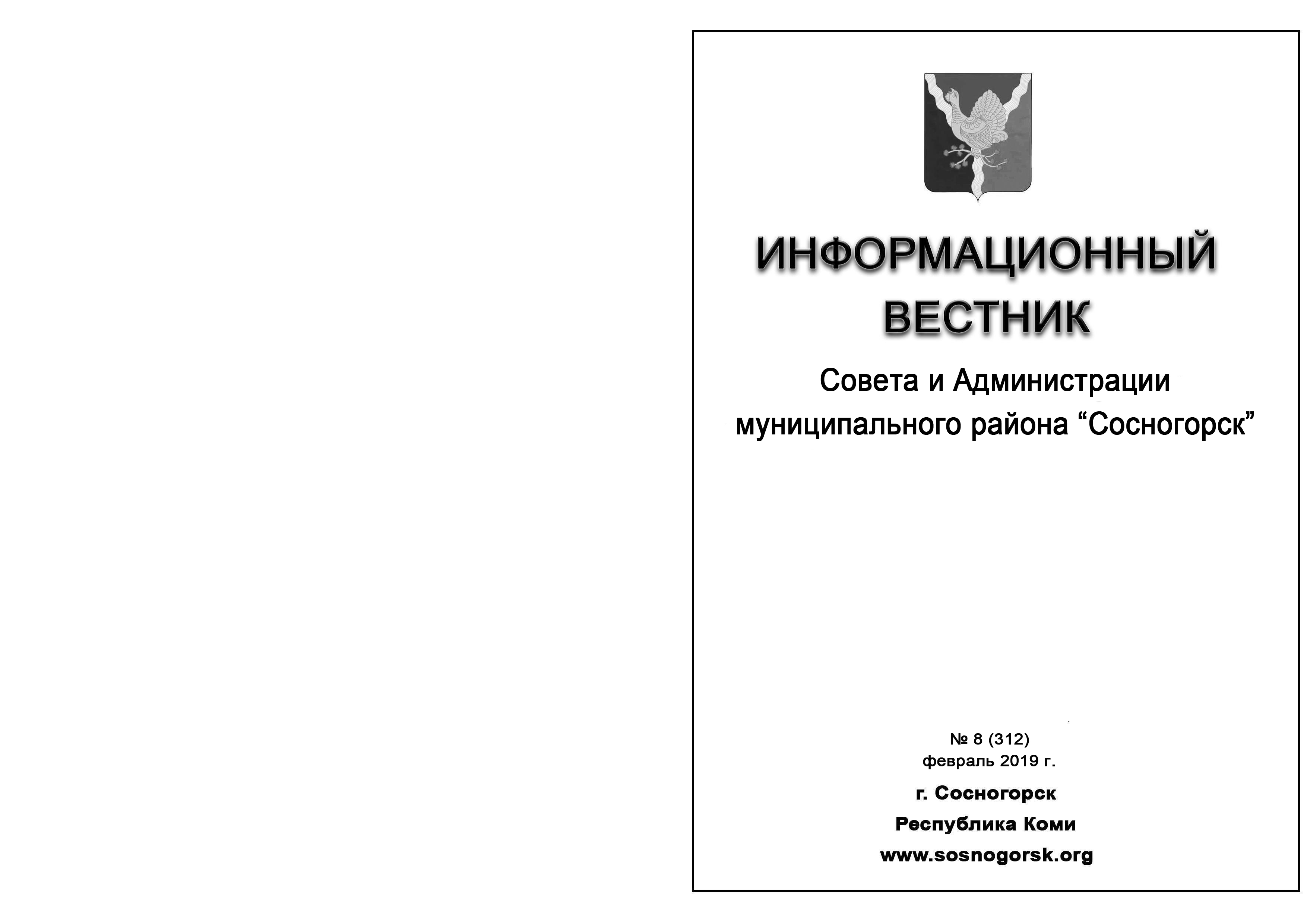 ОГЛАВЛЕНИЕРАЗДЕЛ  ПЕРВЫЙ:решения Совета муниципального района «Сосногорск»1. РЕШЕНИЕ СОВЕТА от 24.12.2018 № XXXII-256 «О внесении изменений в Устав муниципального образования муниципального района «Сосногорск»».РАЗДЕЛ  ВТОРОЙ:	постановления и распоряжения администрации 	муниципального района «Сосногорск»1. ПОСТАНОВЛЕНИЕ АДМИНИСТРАЦИИ от 21.01.2019 г. № 100 «Об антитеррористической комиссии муниципального образования муниципального района «Сосногорск»».2. ПОСТАНОВЛЕНИЕ АДМИНИСТРАЦИИ от 22.01.2019 г. № 113 «Об утверждении Порядка организации и проведения процедуры рейтингового голосования по проектам благоустройства общественных территорий муниципального образования городского поселения «Сосногорск», подлежащих благоустройству в первоочередном порядке в соответствии с муниципальной программой «Формирование комфортной городской среды» на 2018 - 2022 годы».3. ПОСТАНОВЛЕНИЕ АДМИНИСТРАЦИИ от 24.01.2019 г. № 144 «О системе внутреннего обеспечения соответствия требованиям антимонопольного законодательства (антимонопольный комплаенс).4. ПОСТАНОВЛЕНИЕ АДМИНИСТРАЦИИ от 31.01.2019 г. № 177 «О порядке объявления актированных дней в образовательных организациях муниципального района «Сосногорск»».5. ПОСТАНОВЛЕНИЕ АДМИНИСТРАЦИИ от 04.02.2019 г. № 200 «Об утверждении состава Наблюдательного совета муниципального автономного   дошкольного   образовательного учреждения «Детский сад № 15 г. Сосногорска»».6. ПОСТАНОВЛЕНИЕ АДМИНИСТРАЦИИ от 05.02.2019 г. № 202 «О признании жилых помещений  непригодными для проживания».7. ПОСТАНОВЛЕНИЕ АДМИНИСТРАЦИИ от 05.02.2019 г. № 218 «Об утверждении административного регламента предоставления муниципальной услуги «Предоставление информации об объектах недвижимого имущества, находящегося в муниципальной собственности и предназначенного для сдачи в аренду»».8. ПОСТАНОВЛЕНИЕ АДМИНИСТРАЦИИ от 05.02.2019 г. № 219 «О признании утратившим силу постановления администрации муниципального района «Сосногорск» от 23.04.2015 № 418 «Об утверждении административного регламента предоставления муниципальной услуги «Передача муниципального имущества в доверительное управление»».РАЗДЕЛ  ТРЕТИЙ:официальные сообщения и материалы органовместного самоуправленияНа 11 февраля 2019 года документов на опубликование нет.РАЗДЕЛ  ПЕРВЫЙРЕШЕНИЕ24 декабря 2018 года                                                                                                       № XXXII-256О внесении изменений в Устав муниципального образования муниципального района «Сосногорск»	В целях приведения Устава муниципального образования муниципального района «Сосногорск» в соответствие с законодательством и руководствуясь Федеральным законом от 06.10.2003 № 131-ФЗ «Об общих принципах организации местного самоуправления в Российской Федерации»Совет муниципального района «Сосногорск» решил:Внести в Устав муниципального образования муниципального района «Сосногорск» следующие изменения:1) пункт 12 части 1 статьи 7.1 Устава изложить в следующей редакции: «12) создание условий для организации проведения независимой оценки качества условий оказания услуг организациями в порядке и на условиях, которые установлены федеральными законами, а также применение результатов независимой оценки качества условий оказания услуг организациями при оценке деятельности руководителей подведомственных организаций и осуществление контроля за принятием мер по устранению недостатков, выявленных по результатам независимой оценки качества условий оказания услуг организациями, в соответствии с федеральными законами;»;2) часть 1 статьи 7.1 Устава дополнить пунктом 14 следующего содержания: «14) оказание содействия развитию физической культуры и спорта инвалидов, лиц с ограниченными возможностями здоровья, адаптивной физической культуры и адаптивного спорта.»;3) часть 1 статьи 7.1 Устава дополнить пунктом 15 следующего содержания: «15) осуществление мероприятий по защите прав потребителей, предусмотренных Законом Российской Федерации «О защите прав потребителей»;4) часть 1 статьи 8 Устава дополнить пунктом 4.3 следующего содержания: «4.3) полномочиями в сфере стратегического планирования, предусмотренными Федеральным законом от 28.06.2014 № 172-ФЗ «О стратегическом планировании в Российской Федерации»;»;5) пункт 6 части 1 статьи 8 Устава изложить в следующей редакции: «6) организация сбора статистических показателей, характеризующих состояние экономики и социальной сферы муниципального образования, и предоставление указанных данных органам государственной власти в порядке, установленном Правительством Российской Федерации;»;6) наименование статьи 18 Устава изложить в следующей редакции: «Статья 18. Публичные слушания, общественные обсуждения»;7) часть 3 статьи 18 Устава дополнить пунктом 2.1 следующего содержания: «2.1) проект стратегии социально-экономического развития муниципального образования;»;8) пункт 3 части 3 статьи 18 Устава признать утратившим силу;9) часть 4 статьи 18 Устава изложить в следующей редакции: «4. Порядок организации и проведения публичных слушаний определяется решением Совета  муниципального района «Сосногорск» и должен предусматривать заблаговременное оповещение жителей муниципального района о времени и месте проведения публичных слушаний, заблаговременное ознакомление с проектом муниципального правового акта, другие меры, обеспечивающие участие в публичных слушаниях жителей муниципального образования, опубликование результатов публичных слушаний, включая мотивированное обоснование принятых решений. По проектам правил землепользования и застройки, проектам планировки территории, проектам межевания территории, проектам правил благоустройства территорий, проектам, предусматривающим внесение изменений в один из указанных утвержденных документов, проектам решений о предоставлении разрешения на условно разрешенный вид использования земельного участка или объекта капитального строительства, проектам решений о предоставлении разрешения на отклонение от предельных параметров разрешенного строительства, реконструкции объектов капитального строительства, вопросам изменения одного вида разрешенного использования земельных участков и объектов капитального строительства на другой вид такого использования при отсутствии утвержденных правил землепользования и застройки проводятся общественные обсуждения или публичные слушания в соответствии с нормативным правовым актом Совета муниципального района «Сосногорск» с учетом положений законодательства о градостроительной деятельности.Итоги проведения публичных слушаний подлежат официальному опубликованию.»;10) часть 1 статьи 24 Устава дополнить абзацем следующего содержания: «Норма  муниципального правового акта, предусматривающая увеличение (изменение) численности депутатов Совета муниципального района «Сосногорск», не применяется по отношению к Совету муниципального района «Сосногорск», принявшего соответствующий муниципальный правовой акт.»11) пункт 5 части 2 статьи 26 Устава изложить в следующей редакции: «5) утверждение стратегии социально-экономического развития муниципального образования;»;12) пункт 2 части 6 статьи 26 Устава «2) в случае вступления в силу решения Верховного суда Республики Коми о неправомочности данного состава депутатов Совета района, в том числе в связи со сложением депутатами своих полномочий;»;13) пункт 3 части 6 статьи 26 Устава изложить в следующей редакции: «3) в случае преобразования муниципального образования, осуществляемого в соответствии со статьей 13 Федерального закона от 06.10.2003 № 131-ФЗ «Об общих принципах организации деятельности местного самоуправления в Российской Федерации», а также в случае упразднения муниципального образования.»;14) пункт 2 части 4.1 статьи 27 Устава изложить в следующей редакции: «2) заниматься предпринимательской деятельностью лично или через доверенных лиц, участвовать в управлении коммерческой организацией или в управлении некоммерческой организацией (за исключением участия в управлении совета муниципальных образований субъекта Российской Федерации, иных объединений муниципальных образований, политической партией, профсоюзом, зарегистрированным в установленном порядке, участия в съезде (конференции) или общем собрании иной общественной организации, жилищного, жилищно-строительного, гаражного кооперативов, товарищества собственников недвижимости), кроме участия на безвозмездной основе в деятельности коллегиального органа организации на основании акта Президента Российской Федерации или Правительства Российской Федерации; представления на безвозмездной основе интересов муниципального образования в органах управления и ревизионной комиссии организации, учредителем (акционером, участником) которой является муниципальное образование, в соответствии с муниципальными правовыми актами, определяющими порядок осуществления от имени муниципального образования полномочий учредителя организации или управления находящимися в муниципальной собственности акциями (долями участия в уставном капитале); иных случаев, предусмотренных федеральными законами;»;15) дополнить статью 27 Устава частью 11 следующего содержания: «11. Встречи депутата с избирателями проводятся в помещениях, специально отведенных местах, а также на внутридворовых территориях при условии, что их проведение не повлечет за собой нарушение функционирования объектов жизнеобеспечения, транспортной или социальной инфраструктуры, связи, создание помех движению пешеходов и (или) транспортных средств либо доступу граждан к жилым помещениям или объектам транспортной или социальной инфраструктуры. Уведомление органов исполнительной власти Республики Коми или органов местного самоуправления о таких встречах не требуется. При этом депутат вправе предварительно проинформировать указанные органы о дате и времени их проведения. Встречи депутата с избирателями в форме публичного мероприятия проводятся в соответствии с законодательством Российской Федерации о собраниях, митингах, демонстрациях, шествиях и пикетированиях.»;16) абзац второй части 5 статьи 29 Устава изложить в новой редакции: «-заниматься предпринимательской деятельностью лично или через доверенных лиц, участвовать в управлении коммерческой организацией или в управлении некоммерческой организацией (за исключением участия в управлении совета муниципальных образований субъекта Российской Федерации, иных объединений муниципальных образований, политической партией, профсоюзом, зарегистрированным в установленном порядке, участия в съезде (конференции) или общем собрании иной общественной организации, жилищного, жилищно-строительного, гаражного кооперативов, товарищества собственников недвижимости), кроме участия на безвозмездной основе в деятельности коллегиального органа организации на основании акта Президента Российской Федерации или Правительства Российской Федерации; представления на безвозмездной основе интересов муниципального образования в органах управления и ревизионной комиссии организации, учредителем (акционером, участником) которой является муниципальное образование, в соответствии с муниципальными правовыми актами, определяющими порядок осуществления от имени муниципального образования полномочий учредителя организации или управления находящимися в муниципальной собственности акциями (долями участия в уставном капитале); иных случаев, предусмотренных федеральными законами;»;17) в абзацах первом, втором части 8 статьи 29 и части 6 статьи 31.1 Устава слова: «первый заместитель (заместитель) главы муниципального района «Сосногорск» - руководителя администрации» заменить словами: «первый заместитель (заместитель) руководителя администрации муниципального района «Сосногорск»;18) статью 31.1 Устава дополнить частью 2.1 следующего содержания: «2.1. В случае досрочного прекращения полномочий Главы муниципального района «Сосногорск» - руководителя администрации избрание Главы муниципального образования осуществляется не позднее чем через шесть месяцев со дня такого прекращения полномочий.При этом если до истечения срока полномочий Совета района осталось менее шести месяцев, избрание Главы муниципального района «Сосногорск» - руководителя администрации осуществляется в течение трех месяцев со дня избрания Совета района в правомочном составе.В случае, если Глава муниципального района «Сосногорск» - руководитель администрации, полномочия которого прекращены досрочно на основании правового акта Главы Республики Коми об отрешении от должности Главы муниципального района «Сосногорск» - руководителя администрации либо на основании решения Совета района об удалении Главы муниципального района «Сосногорск» - руководителя администрации в отставку, обжалует данный правовой акт или решение в судебном порядке, Совет района не вправе принимать решение об избрании Главы муниципального района «Сосногорск» - руководителя администрации до вступления решения суда в законную силу.»;19) часть 14 статьи 36 Устава изложить в следующей редакции: «14. Муниципальные нормативные правовые акты, затрагивающие права, свободы и обязанности человека и гражданина, устанавливающие правовой статус организаций, учредителем которых выступает муниципальное образование, а также соглашения, заключаемые между органами местного самоуправления, вступают в силу после их официального опубликования. Официальным опубликованием муниципального правового акта или соглашения, заключенного между органами местного самоуправления, считается первая публикация его полного текста в периодическом печатном издании, установленном в части 15 статьи 36 настоящего Устава.Муниципальные правовые акты и соглашения направляются для официального опубликования не позднее 3 дней со дня их подписания, если иное не установлено самим актом.»;20) статью 54 Устава дополнить частью 2.1 следующего содержания: «2.1. Изменения и дополнения в настоящий Устав вносятся решением Совета района, подписанным Главой муниципального района «Сосногорск» - руководителем администрации и председателем Совета района»;21) статью 54 Устава дополнить частью 2.2 следующего содержания: «2.2. Изложение устава муниципального образования в новой редакции муниципальным правовым актом о внесении изменений и дополнений в устав муниципального образования не допускается. В этом случае принимается новый устав муниципального образования, а ранее действующий устав муниципального образования и муниципальные правовые акты о внесении в него изменений и дополнений признаются утратившими силу со дня вступления в силу нового устава муниципального образования.».2. Настоящее решение вступает в силу в порядке, установленном  федеральным законодательством.Исполняющий обязанности Главы муниципального района «Сосногорск» - руководителя администрации С.В. ДегтяренкоПредседатель Совета района  А.А. ТерентьевРАЗДЕЛ  ВТОРОЙПОСТАНОВЛЕНИЕот «21» января 2019 г.                                                                                                              № 100       г. Сосногорск  Об антитеррористической комиссии муниципального образованиямуниципального района «Сосногорск»	В соответствии с Федеральным законом от 06.03.2006 № 35-ФЗ                      «О противодействии терроризму», Указом Президента Российской Федерации от 15.02.2006 № 116 «О мерах противодействию терроризму», Распоряжением председателя Антитеррористической комиссии в Республике Коми от 29.08.2018 № 3 «О формировании антитеррористических комиссий в муниципальных образованиях Республики Коми», п. 6.1 ч. 1 ст. 15, ст. 7, ст. 17 Федерального Закона от 06.10.2003 № 131-ФЗ «Об общих принципах организации местного самоуправления в Российской Федерации», Администрация муниципального района «Сосногорск»ПОСТАНОВЛЯЕТ:1. Утвердить состав антитеррористической комиссии муниципального образования муниципального района «Сосногорск» согласно приложению 1         к настоящему постановлению.2. Утвердить образец бланка с наименованием антитеррористической комиссии муниципального образования муниципального района «Сосногорск» согласно приложению 2 к настоящему постановлению.        3. Признать утратившим силу постановление администрации муниципального района «Сосногорск» от 27.09.2018 № 1562 «Об антитеррористической комиссии муниципального образования муниципального района «Сосногорск».4. Настоящее постановление вступает в силу со дня его принятия и подлежит официальному опубликованию. 5. Контроль за исполнением настоящего постановления возложить на заместителя руководителя администрации муниципального района «Сосногорск» Чура Е.К.                                                                                     Глава муниципального района «Сосногорск» -      				руководитель администрации 	С.В. ДегтяренкоУтвержденпостановлением администрациимуниципального района «Сосногорск»от «_21_»__01__ 2019 № 100(приложение 1)СОСТАВ антитеррористической комиссии муниципального образования муниципального района «Сосногорск»*  - по согласованиюУтвержденпостановлением администрациимуниципального района «Сосногорск»от «_ 21__»_01__ 2019 № 100(приложение 2)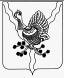 ПОСТАНОВЛЕНИЕот «22» января 2019 г.                                                                                                              № 113       г. Сосногорск Об утверждении Порядка организации и проведения процедуры рейтингового голосования по проектам благоустройства общественных территорий муниципального образования городского поселения «Сосногорск», подлежащих благоустройству в первоочередном порядке в соответствии с муниципальной программой «Формирование комфортной городской среды» на 2018 - 2022 годы	В соответствии со статьей 33 Федерального закона от 06.10.2003 № 131-ФЗ «Об общих принципах организации местного самоуправления в Российской Федерации», Постановлением Правительства Российской Федерации от 10.02.2017 № 169 «Об утверждении Правил предоставления и распределения субсидий из федерального бюджета бюджетам субъектов Российской Федерации на поддержку государственных программ субъектов Российской Федерации и муниципальных программ формирования современной городской среды», п. 31 ст. 32 Устава муниципального образования муниципального района «Сосногорск», с целью участия населения городского поселения «Сосногорск» в осуществлении местного самоуправления, Администрация муниципального района «Сосногорск» ПОСТАНОВЛЯЕТ:Утвердить Порядок организации и проведения процедуры рейтингового голосования по проектам благоустройства общественных территорий муниципального образования городского поселения «Сосногорск», подлежащих благоустройству в первоочередном порядке в соответствии с муниципальной программой «Формирование комфортной городской среды» на 2018 - 2022 годы  согласно приложению 1 к настоящему постановлению.Установить, что предложения по общественным территориям муниципального образования городского поселения «Сосногорск», подлежащих благоустройству в первоочередном порядке в соответствии с муниципальной программой «Формирование комфортной городской среды» на 2018 - 2022 годы, предоставляются в Управление жилищно-коммунального хозяйства администрации муниципального района «Сосногорск».Возложить функции по организации и проведению рейтингового голосования по проектам благоустройства общественных территорий муниципального образования городского поселения «Сосногорск», подлежащих благоустройству в первоочередном порядке в соответствии с муниципальной программой «Формирование комфортной городской среды» на 2018 - 2022 годы, на общественную рабочую группу для организации общественного обсуждения проекта муниципальной программы «Формирование комфортной городской среды», и проведения комиссионной оценки предложений заинтересованных лиц, а также для осуществления контроля за реализацией муниципальной программы «Формирование комфортной городской среды», утвержденную постановлением администрации муниципального образования муниципального района «Сосногорск» от 18.08.2017 № 1045 (далее – общественная рабочая группа).Утвердить форму итогового протокола территориальной счетной комиссии о результатах рейтингового голосования по проектам благоустройства общественных территорий муниципального образования городского поселения «Сосногорск», подлежащих благоустройству в первоочередном порядке в соответствии с муниципальной программой «Формирование комфортной городской среды» на 2018 - 2022 годы согласно приложению 2 к настоящему постановлению.Утвердить форму итогового протокола общественной рабочей группы об итогах рейтингового голосования по проектам благоустройства общественных территорий муниципального образования городского поселения «Сосногорск», подлежащих благоустройству в первоочередном порядке в соответствии с муниципальной программой «Формирование комфортной городской среды» на 2018 - 2022 годы согласно приложению 3 к настоящему постановлению.Утвердить форму документа для проведения рейтингового голосования по проектам благоустройства общественных территорий муниципального образования городского поселения «Сосногорск», подлежащих благоустройству в первоочередном порядке в соответствии с муниципальной программой «Формирование комфортной городской среды» на 2018 - 2022 годы согласно приложению 4 к настоящему постановлению.Настоящее постановление вступает в силу со дня принятия и подлежит  официальному опубликованию.Контроль за исполнением настоящего постановления возложить на заместителя руководителя администрации – начальника управления  жилищно-коммунального хозяйства администрации муниципального района «Сосногорск».Глава муниципального района «Сосногорск» - руководитель администрации С.В. ДегтяренкоУтвержденпостановлением администрациимуниципального района «Сосногорск»от «_22__» ___01___ 2019 № 113(Приложение 1)ПОРЯДОКорганизации и проведения процедуры рейтингового голосования по проектам благоустройства общественных территорий муниципального образования городского поселения «Сосногорск», подлежащих благоустройству в первоочередном порядке в соответствии с муниципальной программой «Формирование комфортной городской среды» на 2018 - 2022 годы1. Общие положения1.1. Настоящий Порядок организации и проведения процедуры рейтингового голосования по проектам благоустройства общественных территорий муниципального образования городского поселения «Сосногорск», подлежащих благоустройству в первоочередном порядке в соответствии с муниципальной программой «Формирование комфортной городской среды» на 2018 - 2022 годы (далее – Порядок), определяет процедуру голосования по проектам благоустройства общественных территорий муниципального образования городского поселения «Сосногорск», подлежащих в первоочередном порядке благоустройству в соответствии с муниципальной программой «Формирование комфортной городской среды» на 2018 - 2022 годы (далее – голосование). 1.2. Голосование проводится в целях определения общественных территорий, подлежащих в первоочередном порядке благоустройству в 2020 году.1.2. Голосование проводится не позднее 10 дней со дня истечения срока, предоставленного всем заинтересованным лицам для ознакомления с дизайн-проектами благоустройства общественных территорий, отобранных для голосования в муниципальном образовании городском поселении «Сосногорск», на территории которого проводилось голосование (далее – городское поселение «Сосногорск»).1.3. Решение о назначении голосования принимается Главой муниципального района «Сосногорск» - руководителем администрации (далее – Глава) на основании принятого решения общественной рабочей группы.2. Условия приема предложений общественных территорий2.1. Управление жилищно-коммунального хозяйства администрации муниципального района «Сосногорск» (далее – Управление) не позднее 22 января 2019 года опубликовывает на официальном Интернет сайте муниципального образования муниципального района «Сосногорск»: http://sosnogorsk.org/adm/ и (или) иных средствах массовой информации перечень всех общественных территорий, нуждающихся в благоустройстве (с учетом их физического состояния) и подлежащих благоустройству в рамках реализации муниципальной программы формирования современной городской среды на 2018 - 2022 годы. Физическое состояние общественных территорий и необходимость их благоустройства определены по результатам инвентаризации общественных территорий, проведенной в порядке, утвержденном постановлением администрации муниципального района «Сосногорск» «Об утверждении Порядка проведения инвентаризации дворовых территорий, общественных территорий, уровня благоустройства индивидуальных жилых домов и земельных участков, предоставленных для их размещения на территории городского поселения «Сосногорск» от 10.08.2017 № 1043.2.2. Управление организует прием предложений заинтересованных лиц в целях формирования перечня общественных территорий муниципального образования городского поселения «Сосногорск», подлежащих в первоочередном порядке благоустройству в соответствии с муниципальной программой «Формирование комфортной городской среды» на 2018 - 2022 годы в течение 20 дней со дня начала приема таких предложений при условии его завершения не позднее 10 февраля 2019 года.2.3. Предложения по общественным территориям муниципального образования городского поселения «Сосногорск», подлежащих в первоочередном порядке благоустройству в соответствии с муниципальной программой «Формирование комфортной городской среды» на 2018 - 2022 годы, предоставляются в Управление жилищно-коммунального хозяйства администрации муниципального района «Сосногорск» по адресу: 169500, Республика Коми, г. Сосногорск, ул. Куратова, д.2, (отдел внешнего благоустройства), в рабочие дни: понедельник – четверг –  с 8-45 до 17-15 (перерыв с 13-00 до 14-00); пятница – с 8-45 до 15-45 (перерыв с 13-00 до 14-00) или направляются посредством электронной почты на адреса: ujkx_sosn@mail.ru, ovbugkx@mail.ru , aukcion2010@bk.ru . Телефоны для справок: (82149) 5-03-31, 5-00-65.2.4. Управление в течение 2 рабочих дней со дня завершения приема предложений по общественным территориям муниципального образования городского поселения «Сосногорск», подлежащих в первоочередном порядке благоустройству в соответствии с муниципальной программой «Формирование комфортной городской среды» на 2018 - 2022 годы передает перечень поступивших предложений в общественную рабочую группу.2.5. Общественная рабочая группа в течение 2 рабочих дней со дня получения от Управления перечня поступивших предложений по общественным территориям муниципального образования городского поселения «Сосногорск», подлежащих в первоочередном порядке благоустройству в соответствии с муниципальной программой «Формирование комфортной городской среды» на 2018 - 2022 годы назначает заседание общественной рабочей группы для формирования решения по отбору проектов.2.6. Управление не позднее 14 февраля 2019 года опубликовывает на официальном Интернет сайте муниципального образования муниципального района «Сосногорск»: http://sosnogorsk.org/adm/ и (или) иных средствах массовой информации решение общественной рабочей группы и решение о назначении голосования.2.7. Управление совместно с главным архитектором  администрации муниципального района «Сосногорск» не позднее 15 февраля 2019 года обеспечивает подготовку и опубликование на официальном Интернет сайте муниципального образования муниципального района «Сосногорск»: http://sosnogorsk.org/adm/ и (или) иных средствах массовой информации дизайн-проектов благоустройства общественных территорий, предусмотренных перечнем, включающих, в том числе описание предполагаемых мероприятий по благоустройству, в целях ознакомления с ними всех заинтересованных лиц в течение не менее 10 календарных дней.3. Порядок организации и проведения голосования по общественным территориям3.1. Голосование проводится в период с 15 февраля 2019 года по 25 февраля 2019 года,  с предоставлением результатов такого голосования в Управление для учета указанных результатов при утверждении (корректировке) муниципальной программы на 2018 - 2022 годы.3.2. В нормативном правовом акте Главы о назначении голосования устанавливаются следующие сведения:1) дата и время проведения голосования;2) места проведения голосования (адреса пунктов голосования (счетных участков);3) перечень общественных территорий, представленных на голосование;4) порядок определения победителя по итогам голосования; 5) иные сведения, необходимые для проведения голосования.3.3. Проведение голосования организует и обеспечивает общественная рабочая группа.Общественная рабочая группа:1) обеспечивает изготовление документов для проведения голосования (бюллетени, опросные листы и другие формы печатаются на русском языке, наименования общественных территорий размещаются в документе для голосования в алфавитном порядке);2) формирует территориальные счетные комиссии и оборудует пункты голосования (счетные участки);3) рассматривает обращения граждан по вопросам, связанным с проведением голосования;4) осуществляет иные полномочия, определенные настоящим Порядком.3.4. При формировании территориальной счетной комиссии учитываются предложения политических партий, иных общественных объединений, собраний граждан.Членами территориальной счетной комиссии не могут быть лица, являющиеся инициаторами по выдвижению проектов благоустройства, по которым проводится голосование. Количественный состав членов территориальных счетных комиссий определяется общественной муниципальной комиссией и должен быть не менее трех членов комиссии.  В составе территориальной счетной комиссии назначаются председатель и секретарь территориальной счетной комиссии.Полномочия территориальной счетной комиссии прекращаются после опубликования (обнародования) результатов голосования.3.5. Документы для голосования и иную документацию, связанную с подготовкой и проведением голосования, общественная рабочая группа передает в территориальные счетные комиссии.  3.6. Голосование по общественным территориям проводится путем открытого голосования. Участники голосования участвуют в голосовании непосредственно. Каждый участник голосования имеет один голос.Члены территориальных счетных комиссий составляют список граждан, пришедших на пункт голосования (счетный участок) (далее – список). В список включаются граждане Российской Федерации, достигшие 14-летнего возраста и имеющие место жительство на территории муниципального образования (далее – участник голосования). В списке рекомендуется указывать фамилию, имя и отчество (последнее – при наличии) участника голосования, серию и номер паспорта (реквизиты иного документа, удостоверяющего личность в соответствии с законодательством Российской Федерации) участника голосования. В списке могут быть также предусмотрены, в том числе:- графа для проставления участником голосования подписи за полученный им документ для голосования;- графа «Согласие на обработку персональных данных» для проставления участником голосования подписи о согласии участника голосования на обработку его персональных данных в соответствии с Федеральным законом от 27 июля 2006 г. 
№ 152-ФЗ «О персональных данных»;- графа для проставления подписи члена территориальной счетной комиссии, выдавшего документ для голосования участнику голосования.Голосование проводится путем внесения участником голосования в документ для голосования любого знака в квадрат (квадраты), относящийся (относящиеся) к общественной территории (общественным территориям), в пользу которой (которых) сделан выбор.Участник голосования имеет право отметить в документе для голосования любое количество проектов, но не более чем указано в документе для голосования.3.7. Голосование по общественным территориям является рейтинговым и проводится на территориальных счетных участках.Для получения документа для голосования участник голосования предъявляет паспорт гражданина Российской Федерации или иной документ, удостоверяющий личность в соответствии с законодательством Российской Федерации, и ставит подпись в списке за получение документа для голосования, а также расписывается в подтверждении согласия на обработку его персональных данных.После этого в списке расписывается член территориальной счетной комиссии, выдавший участнику голосования документ для голосования.Член территориальной счетной комиссии разъясняет участнику голосования порядок заполнения документа для голосования. По окончании голосования все заполненные документы для голосования передаются председателю территориальной счетной комиссии, который несет ответственность за сохранность заполненных документов для голосования.3.8. Граждане и организации вправе самостоятельно проводить агитацию в поддержку общественной территории, определяя ее содержание, формы и методы, в том числе с учетом рекомендаций администрации муниципального образования муниципального района «Сосногорск». Агитационный период начинается со дня опубликования в средствах массовой информации решения Главы о назначении голосования. 3.9. Подсчет голосов участников голосования осуществляется открыто и гласно и начинается сразу после окончания времени голосования. По истечении времени голосования председатель территориальной счетной комиссии объявляет о завершении голосования, и территориальная счетная комиссия приступает к подсчету голосов участников голосования.При подсчете голосов имеют право присутствовать представители органов государственной власти, органов местного самоуправления, общественных объединений, представители средств массовой информации, иные лица.Председатель территориальной счетной комиссии обеспечивает порядок при подсчете голосов.3.10. Перед непосредственным подсчетом голосов все собранные заполненные документы для голосования передаются председателю территориальной счетной комиссии. При этом фиксируется общее количество участников голосования, принявших участие в голосовании.Неиспользованные документы для голосования погашаются путем отрезания нижнего левого угла. Количество неиспользованных документов для голосования фиксируется в итоговом протоколе территориальной счетной комиссии. При непосредственном подсчете голосов данные, содержащиеся в документах для голосования, оглашаются и заносятся в специальную таблицу, которая содержит перечень всех общественных территорий, представленных в документах для голосования, после чего суммируются.Недействительные документы для голосования при подсчете голосов не учитываются. Недействительными считаются документы для голосования, которые не содержат отметок в квадратах напротив общественных территорий, и документы для голосования, в которых участник голосования отметил большее количество общественных территорий, чем предусмотрено документом для голосования, а также любые иные документы для голосования, по которым невозможно выявить действительную волю участника голосования. Недействительные документы для голосования подсчитываются и суммируются отдельно.В случае возникновения сомнений в определении мнения участника голосования в документе для голосования такой документ откладывается в отдельную пачку. По окончании сортировки территориальная счетная комиссия решает вопрос о действительности всех вызвавших сомнение документов для голосования, при этом на оборотной стороне документа для голосования указываются причины признания его действительным или недействительным. Эта запись подтверждается подписью председателя территориальной счетной комиссии.При равенстве количества голосов, отданных участниками голосования за два или несколько проектов благоустройства общественной территории, приоритет отдается проекту общественной территории, заявка на включение которого в голосование поступила раньше.После завершения подсчета действительные и недействительные документы для голосования упаковываются в отдельные пачки, мешки или коробки, на которых указываются номер счетного участка, число упакованных действительных и недействительных документов для голосования.  Пачки, мешки или коробки с документами для голосования опечатываются и скрепляются подписью председателя территориальной счетной комиссии.После проведения всех необходимых действий и подсчетов территориальная счетная комиссия устанавливает результаты голосования на своем счетном участке. Эти данные фиксируются в итоговом протоколе территориальной счетной комиссии. Территориальная счетная комиссия проводит итоговое заседание, на котором принимается решение об утверждении итогового протокола территориальной счетной комиссии.Итоговый протокол территориальной счетной комиссии подписывается всеми присутствующими членами территориальной счетной комиссии. Экземпляр итогового протокола территориальной счетной комиссии передается председателем территориальной счетной комиссии в общественную комиссию.По решению общественной комиссии подсчет голосов участников голосования может осуществляться в общественной комиссии.Жалобы, обращения, связанные с проведением голосования, подаются в общественную рабочую группу. Общественная рабочая группа регистрирует жалобы, обращения и рассматривает их на своем заседании в течение десяти дней – в период подготовки к голосованию, а в день голосования – непосредственно в день обращения. По итогам рассмотрения жалобы, обращения заявителю направляется ответ в письменной форме за подписью председателя общественной рабочей группы.3.10. В итоговом протоколе территориальной счетной комиссии о результатах голосования на счетном участке (в итоговом протоколе общественной рабочей группы об итогах голосования в муниципальном образовании) указываются:1) число граждан, принявших участие в голосовании;2) результаты голосования (итоги голосования) в виде рейтинговой таблицы общественных территорий, вынесенных на голосование, составленной исходя из количества голосов участников голосования, отданных за каждую территорию;3) иные данные по усмотрению соответствующей комиссии.3.11. Установление итогов голосования по общественным территориям производится общественной комиссией на основании протоколов территориальных счетных комиссий, и оформляется итоговым протоколом общественной комиссии. Установление итогов голосования общественной комиссией производится не позднее, чем через 2 рабочих дня со дня проведения голосования. 3.12. После оформления итогов голосования по общественным территориям председатель рабочей группы представляет в Управление итоговый протокол результатов голосования.3.13. Итоговый протокол общественной рабочей группы печатается на листах формата A4. Каждый лист итогового протокола должен быть пронумерован, подписан всеми присутствующими членами общественной рабочей группы, заверен печатью Управления и содержать дату и время подписания протокола. Итоговый протокол общественной рабочей группы составляется в двух экземплярах. Время подписания протокола, указанное на каждом листе, должно быть одинаковым. Списки, использованные бюллетени и протоколы территориальных счетных комиссий для голосования передаются на ответственное хранение в Управление.3.14. Сведения об итогах голосования подлежат официальному опубликованию (обнародованию) на официальном Интернет сайте муниципального образования муниципального района «Сосногорск»: http://sosnogorsk.org/adm/ и (или) иных средствах массовой информации.3.21. Документация, связанная с проведением голосования, в том числе списки граждан, принявших участие в голосовании, протоколы территориальных счетных комиссий, итоговый протокол в течение одного года хранятся в Управлении, а затем уничтожаются. Списки граждан, принявших участие в голосовании, хранятся в сейфе, либо ином специально приспособленном для хранения документов месте, исключающем доступ к ним посторонних лиц.Утвержденапостановлением администрациимуниципального района «Сосногорск»от «_22_ » _01_ 2019 № 113(Приложение 2)Формаитогового протокола территориальной счетной комиссии о результатах голосования по общественным территориям муниципального образования городского поселения «Сосногорск»Экземпляр № ______Голосование по проектам благоустройства общественных территорий муниципального образования городского поселения «Сосногорск»,  подлежащих в первоочередном порядке благоустройству в соответствии с муниципальной программой «Формирование комфортной городской среды» на 2018 - 2022 годы«___» _________ 20__ годаИТОГОВЫЙ ПРОТОКОЛтерриториальной счетной комиссиио результатах голосованияТерриториальная счетная комиссия № ____________1. Число граждан, внесенных в список                                            цифрами прописьюголосования на момент окончанияголосования (заполняется на основании данных территориальных счетных комиссий)2. Число документов для голосования,                                            цифрами   прописьювыданных территориальной счетнойкомиссией гражданам в день голосования(заполняется на основании данных территориальных счетных комиссий)3. Число погашенных документов для голосования                       цифрами   прописью(заполняется на основании данных территориальных счетных комиссий)4. Число заполненных документов для голосования,                     цифрами   прописьюполученных членами территориальной счетной комиссии(заполняется на основании данных территориальных счетных комиссий)5. Число недействительных документов для голосования             цифрами   прописью(заполняется на основании данных территориальных счетных комиссий)6. Число действительных документов для голосования                 цифрами   прописью(заполняется на основании данных территориальных счетных комиссий)7. Наименование общественных территорий  <№ строки>  Наименование общественной территории  <Количество голосов> (цифрами/прописью)<№ строки>  Наименование проекта благоустройства  <Количество голосов> (цифрами/прописью)<№ строки>  Наименование общественной территории  <Количество голосов> (цифрами/прописью)<№ строки>  Наименование общественной территории  <Количество голосов> (цифрами/прописью)<№ строки>  Наименование общественной территории  <Количество голосов> (цифрами/прописью)<№ строки>  Наименование общественной территории  <Количество голосов> (цифрами/прописью)Председатель территориальнойсчетной комиссии                                   ____________  _________________                                                                          (ФИО)          (подпись)Секретарь территориальной счетной комиссии                                         ____________  _________________                                                                          (ФИО)          (подпись)Члены территориальной счетной комиссии:                                                                         ____________  _________________                                                                         ____________  _________________                                                                         ____________  _________________                                                                         ____________  _________________                                                                         ____________  _________________                                                                         ____________  _________________                                                                         ____________  _________________   Протокол подписан «__» ____ 20__ года в ____ часов ____ минутУтвержденапостановлением администрациимуниципального района «Сосногорск»от «_22__» _01__ 2019 № 113(Приложение 3)Формаитогового протокола общественной комиссии об итогах рейтингового голосования по проектам благоустройства общественных территорий муниципального образования, подлежащих благоустройству в первоочередном порядке в соответствии с муниципальной программой «Формирование комфортной городской среды» на 2018 - 2022 годы  Экземпляр № ______Рейтинговое голосование по проектам благоустройства общественных территорий муниципального образования, подлежащих благоустройству в первоочередном порядке в соответствии с муниципальной программой «Формирование комфортной городской среды» на 2018 - 2022 годы  «___» _________ 20__ годаИТОГОВЫЙ ПРОТОКОЛОбщественной рабочей группыоб итогах голосованияОбщественная рабочая группа муниципального образования«_______________________________________»1. Число граждан, внесенных в списки                                           цифрами прописьюголосования на момент окончанияголосования (заполняется на основании данных территориальных счетных комиссий)2. Число документов для голосования,                                           цифрами   прописьювыданных территориальными счетнымикомиссиями гражданам в день голосования (заполняется на основании данных территориальных счетных комиссий)3. Число погашенных документов для голосования                      цифрами   прописью(заполняется на основании данных территориальных счетных комиссий)4. Число документов для голосования,                                          цифрами   прописьюсодержащихся в ящиках дляголосования (заполняется на основании данных территориальных  счетных комиссий)5. Число недействительных документов для голосования            цифрами   прописью(заполняется на основании данных территориальных  счетных комиссий)6. Число действительных документов для голосования               цифрами   прописью (заполняется на основании данных территориальных счетных комиссий)7. Наименование общественных территорий  <№ строки>  Наименование общественной территории  <Количество голосов> (цифрами/прописью)<№ строки>  Наименование общественной территории  <Количество голосов> (цифрами/прописью)<№ строки>  Наименование общественной территории  <Количество голосов> (цифрами/прописью)<№ строки>  Наименование общественной территории  <Количество голосов> (цифрами/прописью)<№ строки>  Наименование общественной территории  <Количество голосов> (цифрами/прописью)<№ строки>  Наименование общественной территории     <Количество голосов> (цифрами/прописью)Председатель муниципальной общественнойкомиссии                            ____________  _________________                                                                          (ФИО)          (подпись)Секретарь муниципальной общественной комиссии                                                        ____________  _________________                                                                          (ФИО)          (подпись)Члены муниципальной общественной комиссии:                                                                         ____________  _________________                                                                         ____________  _________________                                                                         ____________  _________________                                                                         ____________  _________________                                                                         ____________  _________________                                                                         ____________  _________________                                                                         ____________  _________________   Протокол подписан «__» ____ 20__ года в ____ часов ____ минутУтвержденапостановлением администрациимуниципального района «Сосногорск»от «_22__» __01_ 2019 № 113(Приложение 4)Форма ПОСТАНОВЛЕНИЕот «24» января 2019 г.                                                                                                              № 144       г. Сосногорск О системе внутреннего обеспечения соответствия требованиям антимонопольного законодательства (антимонопольный комплаенс) В целях реализации Национального плана развития конкуренции в Российской Федерации на 2018 - 2020 годы, утвержденного Указом Президента Российской Федерации от 21.12.2017 № 618 «Об основных направлениях государственной политики по развитию конкуренции», руководствуясь методическими рекомендациями по созданию и организации федеральными органами исполнительной власти системы внутреннего обеспечения соответствия требованиям антимонопольного законодательства, утвержденных распоряжением Правительства Российской Федерации от 18.10.2018 № 2258-р, Администрация муниципального района «Сосногорск»ПОСТАНОВЛЯЕТ:Создать в Администрации муниципального района «Сосногорск» систему внутреннего обеспечения соответствия требованиям антимонопольного законодательства (антимонопольный комплаенс) в соответствии с прилагаемым Положением к настоящему постановлению.Рекомендовать руководителям администрации городского поселения «Нижний Одес», администрации городского поселения «Войвож» при создании системы внутреннего обеспечения соответствия требованиям антимонопольного законодательства (антимонопольный комплаенс) руководствоваться настоящим постановлением.Настоящее постановление вступает в силу со дня принятия и подлежит официальному опубликованию. Контроль за исполнением постановления возложить на заместителя руководителя администрации муниципального района «Сосногорск» Е.К. Чура. Глава муниципального района «Сосногорск» -руководитель администрации С.В. ДегтяренкоУтвержденопостановлением  администрациимуниципального района «Сосногорск»от 24 января 2019 года № 144Положениеоб организации в администрации муниципального района  «Сосногорск» системы внутреннего обеспечения соответствия требованиям антимонопольного законодательства (антимонопольный комплаенс)Положение об организации в администрации муниципального района «Сосногорск» системы внутреннего обеспечения соответствия требованиям антимонопольного законодательства (антимонопольный комплаенс) (далее - Положение) разработано в целях обеспечения соответствия деятельности администрации муниципального района «Сосногорск» требованиям антимонопольного законодательства и профилактики нарушений требований антимонопольного законодательства в деятельности администрации муниципального района  «Сосногорск».Для целей Положения используются следующие понятия:«антимонопольное законодательство» - законодательство, основывающееся на Конституции Российской Федерации, Гражданском кодексе Российской Федерации и состоящее из Федерального закона «О защите конкуренции», иных федеральных законов, регулирующих отношения, связанные с защитой конкуренции, в том числе с предупреждением и пресечением монополистической деятельности и недобросовестной конкуренции, в которых участвуют федеральные органы исполнительной власти, органы государственной власти субъектов Российской Федерации, органы местного самоуправления, иные осуществляющие функции указанных органов организации, а также государственные внебюджетные фонды, Центральный банк Российской Федерации, российские юридические лица и иностранные юридические лица, физические лица, в том числе индивидуальные предприниматели;«антимонопольный комплаенс» - совокупность правовых и организационных мер, направленных на соблюдение требований антимонопольного законодательства и предупреждение его нарушения;«нарушение антимонопольного законодательства» - недопущение, ограничение, устранение конкуренции;«риски нарушения антимонопольного законодательства» («комплаенс-риски») - сочетание вероятности и последствий наступления неблагоприятных событий в виде ограничения, устранения или недопущения конкуренции;«уполномоченное подразделение» - отраслевые (функциональные) органы администрации муниципального района «Сосногорск», являющиеся юридическими лицами (далее - отраслевые (функциональные) органы администрации муниципального района «Сосногорск»), осуществляющие внедрение и контроль за исполнением в администрации муниципального района «Сосногорск» антимонопольного комплаенса;«коллегиальный орган» - совещательный орган, осуществляющий оценку эффективности функционирования антимонопольного комплаенса.Задачи антимонопольного комплаенса администрации муниципального района «Сосногорск»:а)	выявление комплаенс-рисков;б)	управление комплаенс-рисками;в)	контроль за соответствием деятельности администрации муниципального района «Сосногорск» требованиям антимонопольного законодательства;г)	оценка эффективности функционирования в администрации муниципального района «Сосногорск» антимонопольного комплаенса.При организации антимонопольного комплаенса администрация муниципального района «Сосногорск» руководствуется следующими принципами:а)	заинтересованность руководства администрации муниципального района «Сосногорск», руководителей отраслевых (функциональных) органов администрации муниципального района «Сосногорск» в эффективности антимонопольного комплаенса;б)	регулярность оценки комплаенс-рисков;в)	информационная открытость функционирования в администрации муниципального района «Сосногорск» антимонопольного комплаенса;г)	непрерывность функционирования антимонопольного комплаенса;д)	совершенствование антимонопольного комплаенса.Общий контроль организации антимонопольного комплаенса и обеспечения его функционирования осуществляется Главой муниципального района «Сосногорск» - руководителем администрации, который:а)	вводит в действие акт об антимонопольном комплаенсе, вносит в него изменения, а также принимает внутренние документы, регламентирующие реализацию антимонопольного комплаенса;б)	применяет предусмотренные законодательством Российской Федерации меры ответственности за нарушение сотрудниками, руководителями отраслевых (функциональных) органов администрации муниципального района «Сосногорск» правил антимонопольного комплаенса;в)	рассматривает материалы, отчеты и результаты периодических оценок эффективности функционирования антимонопольного комплаенса и принимает меры, направленные на устранение выявленных недостатков;г)	осуществляет контроль за устранением выявленных недостатков антимонопольного комплаенса;д)	утверждает карту комплаенс-рисков администрации муниципального района «Сосногорск» и план мероприятий («дорожную карту») по снижению комплаенс-рисков;Функции уполномоченного подразделения, связанные с организацией и функционированием антимонопольного комплаенса, распределяются между юридическим отделом, сектором по кадровым вопросам, сектором по контрольно-аналитическим вопросам администрации муниципального района «Сосногорск».К компетенции юридического отдела администрации муниципального района «Сосногорск» относятся следующие функции уполномоченного подразделения:а)	выявление комплаенс - рисков, учет обстоятельств, связанных с комплаенсрисками, определение вероятности возникновения комплаенс-рисков;б)	консультирование сотрудников, руководителей отраслевых (функциональных) органов администрации муниципального района «Сосногорск» по вопросам, связанным с соблюдением антимонопольного законодательства и антимонопольным комплаенсом;в)	информирование Главы муниципального района «Сосногорск» - руководителя администрации о внутренних документах, которые могут повлечь нарушение антимонопольного законодательства, противоречить антимонопольному законодательству и антимонопольному комплаенсу;г)	подготовка и внесение на утверждение Главы муниципального района «Сосногорск» - руководителя администрации карты комплаенс-рисков муниципального района «Сосногорск» и плана мероприятий («дорожной карты») по снижению комплаенсрисков;д)	мониторинг и подготовка сводного отчета по исполнению плана мероприятий («дорожной карты») по снижению комплаенс-рисков и представление Главе муниципального района «Сосногорск» - руководителя администрации;е)	организация совместно с сектором по кадровым вопросам администрации муниципального района «Сосногорск» систематического обучения (участия в обучении) сотрудников администрации, отраслевых (функциональных) органов администрации муниципального района «Сосногорск» требованиям антимонопольного законодательства и антимонопольного комплаенса;ж) совместно с сектором по контрольно-аналитическим вопросам администрации муниципального района «Сосногорск» подготовка доклада об антимонопольном комплаенсе в администрации муниципального района «Сосногорск» и организация его рассмотрения Общественным Советом муниципального образования муниципального района «Сосногорск».К компетенции сектора по кадровым вопросам администрации муниципального района «Сосногорск» относятся следующие функции уполномоченного подразделения:а)	ознакомление гражданина Российской Федерации с настоящим Положением при поступлении на муниципальную службу в администрацию муниципального района «Сосногорск»;б)	организация совместно с юридическим отделом администрации муниципального района «Сосногорск»  систематического обучения (участия в обучении) сотрудников администрации, отраслевых (функциональных) органов администрации муниципального района «Сосногорск» требованиям антимонопольного законодательства и антимонопольного комплаенса.К компетенции сектора по контрольно-аналитическим вопросам администрации муниципального района «Сосногорск» относятся следующие функции уполномоченного подразделения:а)	информирование Главы муниципального района «Сосногорск»  - руководителя администрации о внутренних документах, которые могут повлечь нарушение антимонопольного законодательства, противоречить антимонопольному законодательству и антимонопольному комплаенсу;б) свод и направление запрашиваемых сводных отчетов по антимонопольному комплаенсу в Министерство экономики Республики Коми;в) совместно с юридическим отделом администрации муниципального района «Сосногорск» подготовка доклада об антимонопольном комплаенсе в администрации муниципального района «Сосногорск» и организация его рассмотрения на заседаниях Общественного Совета муниципального образования муниципального района «Сосногорск».Уполномоченное подразделение в рамках осуществления своих функций запрашивает и обобщает информацию отраслевых (функциональных) органов администрации муниципального района «Сосногорск» о нарушениях антимонопольного законодательства, предложения по устранению нарушений антимонопольного законодательства, иную информацию по вопросам, связанным с соблюдением антимонопольного законодательства и антимонопольным комплаенсом, осуществляет обзор судебных практик, обзор принятых нормативных актов Российской Федерации, Республики Коми в сфере антимонопольного законодательства.Подготовка и внесение уполномоченным органом на утверждение Главы муниципального района «Сосногорск» - руководителя администрации карты комплаенс-рисков на 2019 год администрации муниципального района «Сосногорск» и плана мероприятий («дорожной карты») по снижению комплаенс - рисков в 2019 году осуществляется в срок до 31 мая 2019 года, на 2020 и последующие годы осуществляется в срок до 31 декабря года, предшествующему отчетному.Мониторинг уполномоченным органом исполнения плана мероприятий («дорожной карты») по снижению комплаенс - рисков осуществляется в постоянном режиме. Сводный отчет по исполнению плана мероприятий («дорожной карты») по снижению комплаенс - рисков представляется Главе муниципального района «Сосногорск» - руководителю администрации в срок до 30 апреля года, следующего за отчетным.13. Функции коллегиального органа осуществляет Общественный Совет муниципального образования муниципального района «Сосногорск». К функциям коллегиального органа относятся:а)	рассмотрение и оценка плана мероприятий («дорожной карты») по снижению комплаенс-рисков;б)	рассмотрение и утверждение доклада об антимонопольном комплаенсе.14. Доклад об антимонопольном комплаенсе в администрации муниципального района «Сосногорск» выносится на рассмотрение Общественного Совета муниципального образования муниципального района «Сосногорск» во втором квартале года, следующего за отчетным.15. Информация об организации антимонопольного комплаенса в администрации муниципального района «Сосногорск», отчеты, доклады, дорожные карты размещаются на официальном интернет - сайте муниципального образования муниципального района «Сосногорск».ПОСТАНОВЛЕНИЕот «31» января 2019 г.                                                                                                              № 177       г. Сосногорск О порядке объявления актированных днейв образовательных организациях муниципального района «Сосногорск»В соответствии с Федеральным законом от 21.12.1994 № 68-ФЗ «О защите населения и территорий от чрезвычайных ситуаций природного и техногенного характера», Федеральным законом от 29.12.2012 № 273-ФЗ «Об образовании в Российской Федерации», Федеральным законом от 30.03.1999 № 52-ФЗ «О санитарно - эпидемиологическом благополучии населения», в целях охраны здоровья и жизни детей в экстремальных климатических условиях, соблюдения санитарно - гигиенических норм в дни сильных морозов, своевременного оповещения населения муниципального района «Сосногорск» о введении актированных дней в образовательных организациях, а также в целях единого подхода при проведении мероприятий, связанных с ограничением посещения образовательных организаций при неблагоприятных погодных условиях на территориях муниципальных образований Республики Коми, Администраций муниципального района «Сосногорск»ПОСТАНОВЛЯЕТ:1. Утвердить:а) порядок объявления актированных дней в образовательных организациях муниципального района «Сосногорск» согласно приложению 1 к настоящему постановлению;б) схему информирования образовательных организаций и населения об объявлении актированного дня на территории муниципального района «Сосногорск» согласно приложению 2 к настоящему постановлению.2. Управлению образования администрации муниципального района «Сосногорск» (O.K. Мирошниковой):а) назначить ответственных лиц за получение информации о метеоусловиях и согласование решения об отмене учебных занятий в связи с низкой температурой воздуха;б) в случае принятия решения об объявлении актированного дня издавать приказ Управления образования администрации муниципального района «Сосногорск» об объявлении актированного дня на конкретную дату;в) размещать информацию об объявлении актированного дня на официальном сайте Управления образования администрации муниципального района «Сосногорск».3. Муниципальному казенному учреждению «Управление по делам гражданской обороны и чрезвычайным ситуациям муниципального образования муниципального района «Сосногорск» (М.И. Уляшову):а) обеспечить своевременную передачу информации о метеоусловиях в Управление образования администрации муниципального района «Сосногорск»;б) организовать информирование образовательных организаций и населения согласно схеме информирования образовательных организаций и населения об объявлении актированного дня на территории муниципального района «Сосногорск».	4. Признать утратившим силу Постановление администрации муниципального района «Сосногорск» от 13.09.2013 № 1233 «О порядке оповещения населения муниципального района «Сосногорск» об актированных днях в муниципальных образовательных учреждениях в дни сильных морозов».5. Контроль за исполнением настоящего постановления возложить на заместителя руководителя администрации муниципального района Н.М. Кирсанову.6. Настоящее постановление вступает в силу со дня его принятия и подлежит официальному опубликованию.Глава муниципального района «Сосногорск» -руководитель администрации С.В. ДегтяренкоУтвержденпостановлением администрациимуниципального района «Сосногорск»от «31»__01_2019  №  177(приложение 1)Порядок объявления актированных дней в образовательных организациях муниципального района «Сосногорск»1. Сверка метеоусловий осуществляется оперативным дежурным ЕДДС МО МР «Сосногорск» ежесуточно в 06.00 с учетом прогноза на первую половину дня и в 10.00 с учетом прогноза на вторую половину дня (для 2-й смены учащихся). Температура актирования определяется при сложении показаний температуры и поправок на скорость ветра, согласно таблицы.При соответствии погодных условий температуре актирования, учебные занятия для детей в муниципальных образовательных организациях отменяются:2. Муниципальное казенное учреждение «Управление по делам гражданской обороны и чрезвычайным ситуациям муниципального образования муниципального района «Сосногорск»» (М.И. Уляшов):2.1 при достижении (превышении) установленных критериев актированных дней обеспечивает своевременную передачу информации о метеоусловиях ответственному лицу Управления образования администрации муниципального района «Сосногорск» за получение информации о метеоусловиях в 06.00 с учетом прогноза на первую половину дня и в 10.00 с учетом прогноза на вторую половину дня (для 2-й смены учащихся) и согласовывает решение об отмене учебных занятий в связи с низкой температурой воздуха;;2.2 при принятии решения об отмене учебных занятий в связи с низкой температурой воздуха, размещает соответствующую информацию в средствах массовой информации не позднее 07.00 часов дня актирования;2.3. обеспечивает своевременное оповещение об актированных днях:- руководителей администрации муниципального района «Сосногорск», администраций городских поселений, «Нижний Одес», «Войвож»;- руководителей муниципальных образовательных организаций муниципального района «Сосногорск».3. Управление образования администрации муниципального района «Сосногорск» (O.K. Мирошникова):3.1. издает в случае принятия решения об объявлении актированного дня нормативно – правовой акт об объявлении актированного дня на конкретную дату;3.2. размещает информацию об объявлении актированного дня на официальном сайте Управления образования администрации муниципального района «Сосногорск».Утвержденапостановлением администрациимуниципального района «Сосногорск»от «31»__01 _2019  №__177(приложение 2)Схема информирования образовательных организаций и населения об объявлении актированного дня на территории муниципального района «Сосногорск»ПОСТАНОВЛЕНИЕот «04» февраля 2019 г.                                                                                                              № 200       г. Сосногорск                                                   Об утверждении состава Наблюдательного совета муниципального автономного   дошкольного   образовательного учреждения «Детский сад № 15 г. Сосногорска»                В соответствии с пунктом 10 статьи 10 Федерального закона от 03.11.2006 № 174-ФЗ «Об автономных учреждениях», в связи со штатными изменениями членов Наблюдательного совета, Администрация муниципального района «Сосногорск»ПОСТАНОВЛЯЕТ:1. Утвердить состав Наблюдательного совета муниципального автономного   дошкольного   образовательного учреждения «Детский сад № 15 г. Сосногорска», согласно приложению к настоящему постановлению.2. Признать утратившим силу постановление администрации муниципального района «Сосногорск» от 26.11.2017 № 1565 «Об утверждении состава Наблюдательного совета муниципального автономного дошкольного образовательного учреждения «Детский сад № 15 г. Сосногорска».3.  Настоящее постановление вступает в силу со дня его принятия и подлежит официальному опубликованию.4.   Контроль за исполнением настоящего постановления возложить на заместителя руководителя администрации муниципального района «Сосногорск» Н.М. Кирсанову.Глава муниципального района «Сосногорск» -руководитель администрации  С.В. Дегтяренко  Утвержденпостановлением администрации муниципального района «Сосногорск»от «04»_02_2019   № 200(приложение)Состав Наблюдательного совета муниципального автономного дошкольного образовательного учреждения  «Детский сад № 15 г. Сосногорска»Конникова Марина Николаевна, заместитель председателя Комитета по управлению имуществом администрации муниципального района «Сосногорск»;Седнева Надежда Руслановна, заместитель начальника Управления образования администрации муниципального района «Сосногорск»;Пахмутова Елена Александровна, руководитель муниципального казенного учреждения «Централизованная бухгалтерия № 2 по обслуживанию муниципальных дошкольных образовательных организаций г. Сосногорска»;Самарина Людмила Александровна, учитель-логопед муниципального автономного дошкольного образовательного учреждения «Детский сад № 15 г. Сосногорска»;Вохманова Елена Николаевна, представитель родителей (законных представителей) воспитанников муниципального автономного дошкольного образовательного учреждения «Детский сад № 15 г. Сосногорска».ПОСТАНОВЛЕНИЕот «05» февраля 2019 г.                                                                                                              № 202       г. Сосногорск                                                   О признании жилых помещений  непригодными для проживания В соответствии с пп. 7, 49 Постановления Правительства Российской Федерации от 28.01.2006 № 47 «Об утверждении Положения о признании помещения жилым помещением, жилого помещения непригодным для проживания и многоквартирного дома аварийным и подлежащим сносу или реконструкции», на основании заключений Межведомственной комиссии от 16.01.2019 № 292,  от 16.01.2019 №  293, от 16.01.2019 № 294 «Об оценке соответствия помещения (многоквартирного дома) требованиям, установленным в Положении о признании помещения жилым помещением, жилого помещения непригодным для проживания и многоквартирного дома аварийным и подлежащим сносу или реконструкции», Администрация муниципального района «Сосногорск»ПОСТАНОВЛЯЕТ:1. Признать непригодными для проживания жилые помещения, согласно приложению к настоящему постановлению.2. Установить срок расселения граждан со дня принятия заключения, но не позднее 31.12.2022 года в жилые помещения муниципального жилищного фонда соответствующей площади и степени благоустройства. 3. Рекомендовать гражданам, занимающим жилые помещения, в установленный срок обратиться в Комитет по управлению имуществом администрации муниципального района «Сосногорск» с целью постановки на учет в качестве нуждающихся в жилом помещении муниципального жилищного фонда муниципального образования городского поселения «Сосногорск».4. Настоящее постановление вступает в силу со дня его принятия и подлежит официальному опубликованию.5. Контроль за исполнением настоящего постановления возложить на председателя Комитета по управлению имуществом администрации муниципального района «Сосногорск».Глава муниципального района «Сосногорск» -                                                                                  руководитель администрации  С.В. Дегтяренко  Приложение к постановлению администрации муниципального района «Сосногорск»от «_05_»__02_____2019  №__202___Перечень жилых помещений, признанных непригодными  для проживания.ПОСТАНОВЛЕНИЕот «05» февраля 2019 г.                                                                                                              № 218       г. Сосногорск                                                 
     В соответствии с  Федеральным законом от 06.10.2003 № 131-ФЗ «Об общих принципах организации местного самоуправления в Российской Федерации», Федеральным законом от 27.07.2010 № 210-ФЗ «Об организации предоставления государственных и муниципальных услуг», постановлением администрации муниципального района «Сосногорск» от 23.10.2018 № 1729 «Об утверждении Порядка разработки и утверждения административных регламентов предоставления муниципальных услуг Администрацией муниципального образования муниципального района «Сосногорск» Администрация муниципального района «Сосногорск»,ПОСТАНОВЛЯЕТ:Утвердить административный регламент предоставления муниципальной услуги «Предоставление информации об объектах недвижимого имущества, находящегося в муниципальной собственности и предназначенного для сдачи в аренду» согласно приложению к настоящему постановлению.Признать утратившим силу постановление Администрации муниципального района «Сосногорск»  от 25.04.2018 № 629 «Об утверждении административного регламента предоставления муниципальной услуги «Предоставление информации об объектах недвижимого имущества, находящегося в муниципальной собственности и предназначенного для сдачи в аренду».Контроль за исполнением настоящего постановления возложить на председателя Комитета по управлению имуществом администрации муниципального района «Сосногорск».Настоящее постановление вступает в силу со дня его официального опубликования.Глава муниципального района «Сосногорск» -                  руководитель администрации С.В. ДегтяренкоУТВЕРЖДЕНпостановлением Администрациимуниципального района  «Сосногорск»от «_05__» _02__ 2019  № 218(приложение)АДМИНИСТРАТИВНЫЙ РЕГЛАМЕНТПРЕДОСТАВЛЕНИЯ МУНИЦИПАЛЬНОЙ УСЛУГИ «Предоставление информации об объектах недвижимого имущества, находящегося в муниципальной собственности и предназначенного для сдачи в аренду»I. Общие положенияПредмет регулирования административного регламента1.1. Административный регламент предоставления муниципальной услуги  «Предоставление информации об объектах недвижимого имущества, находящегося в муниципальной собственности и предназначенного для сдачи в аренду» (далее - административный регламент), определяет порядок, сроки и последовательность действий (административных процедур) Комитета по управлению имуществом администрации муниципального района «Сосногорск» (далее – Орган), многофункциональных центров предоставления государственных и муниципальных услуг  (далее – МФЦ), формы контроля за исполнением административного регламента, ответственность должностных лиц органов, предоставляющих муниципальные услуги, за несоблюдение ими требований регламентов при выполнении административных процедур (действий), порядок обжалования действий (бездействия) должностного лица, а также принимаемого им решения при предоставлении муниципальной услуги.Настоящий административный регламент разработан в целях упорядочения административных процедур и административных действий, повышения качества предоставления и доступности муниципальной услуги, устранения избыточных действий и избыточных административных процедур, сокращения количества документов, представляемых заявителями для получения муниципальной услуги, применения новых оптимизированных форм документов, снижения количества взаимодействий заявителей с должностными лицами, сокращения срока предоставления муниципальной услуги, а также сроков исполнения отдельных административных процедур и административных действий в рамках предоставления муниципальной услуги, если это не противоречит законодательству Российской Федерации, Республики Коми, муниципального образования.Круг заявителей1.2. Заявителями на предоставление муниципальной услуги являются:- физические лица (в том числе индивидуальные предприниматели);- юридические лица.1.3. От имени заявителей в целях получения муниципальной услуги могут выступать лица, имеющие такое право в соответствии с законодательством Российской Федерации, либо в силу наделения их заявителями в порядке, установленном законодательством Российской Федерации, соответствующими полномочиями.Требования к порядку информирования о предоставлении муниципальной услуги1.4. Порядок получения информации лицами, заинтересованными в предоставлении муниципальной услуги, по вопросам предоставления муниципальной услуги и услуг, которые являются необходимыми и обязательными для предоставления муниципальной услуги, сведений о ходе предоставления указанных услуг.1.4.1. Информацию по вопросам предоставления муниципальной услуги, в том числе сведения о ходе предоставления муниципальной услуги лица, заинтересованные в предоставлении услуги, могут получить непосредственно:- в Органе, МФЦ по месту своего проживания (регистрации); - по справочным телефонам;- в сети Интернет (на официальном сайте Органа);- направив письменное обращение через организацию почтовой связи, либо по электронной почте.Лица, заинтересованные в предоставлении услуги, вправе получить по телефону информацию по вопросам предоставления муниципальной услуги в вежливой форме, быстро, четко и по существу поставленного вопроса. При консультировании по телефону должностное лицо Органа называет свою фамилию, имя, отчество, должность, а также наименование структурного подразделения, в которое обратилось лицо, заинтересованное в предоставлении муниципальной услуги. Информирование по вопросам предоставления муниципальной услуги по телефону не должно превышать 15 минут. При обращении лиц, заинтересованных в предоставлении услуги, посредством электронной почты ответы направляются в форме электронного документа по адресу электронной почты, указанному в обращении, или в письменной форме по почтовому адресу, указанному в обращении (если ответ в соответствии с обращением должен быть направлен в письменной форме через организацию почтовой связи).1.4.2. Информация по вопросам предоставления услуг, которые являются необходимыми и обязательными для предоставления муниципальной услуги, не предоставляется, в связи с отсутствием услуг, необходимых и обязательных для предоставления муниципальной услуги.1.5. Порядок, форма, место размещения и способы получения справочной информации, в том числе на стендах в местах предоставления муниципальной услуги и услуг, которые являются необходимыми и обязательными для предоставления муниципальной услуги, и в многофункциональном центре предоставления государственных и муниципальных услуг.Информация о порядке предоставления муниципальной услуги, а также график приема граждан для консультаций по вопросам предоставления муниципальной услуги размещены на информационном стенде Органа, в информационных материалах (брошюрах, буклетах), на Портале государственных и муниципальных услуг (функций) Республики Коми, Едином портале государственных и муниципальных услуг (функций), на официальном сайте Органа.На официальном сайте Органа, в федеральной государственной информационной системе «Федеральный реестр государственных и муниципальных услуг (функций)» размещена следующая информация:- тексты законодательных и иных нормативных правовых актов, содержащих нормы, регламентирующие предоставление муниципальной услуги;- настоящий Административный регламент;- справочная информация:место нахождения, график работы, наименование Органа, его структурных подразделений и территориальных органов, организаций, участвующих в предоставлении муниципальной услуги, а также МФЦ;справочные телефоны структурных подразделений Органа, организаций, участвующих в предоставлении муниципальной услуги, в том числе номер телефона – авто информатора;адреса официальных сайтов Органа, организаций, участвующих в предоставлении муниципальной услуги, в информационно-телекоммуникационной сети «Интернет», содержащих информацию о предоставлении муниципальной услуги и услуг, которые являются необходимыми и обязательными для предоставления муниципальной услуги, адреса их электронной почты kui.sosn@mail.ru;адрес сайта МФЦ (mfc.rkomi.ru);Информация о порядке и сроках предоставления услуги на основании сведений, содержащихся в федеральной государственной информационной системе «Федеральный реестр государственных и муниципальных услуг (функций)», предоставляется заявителю бесплатно.Доступ к информации о сроках и порядке предоставления услуги осуществляется без выполнения заявителем каких-либо требований, в том числе без использования программного обеспечения, установка которого на технические средства заявителя требует заключения лицензионного или иного соглашения с правообладателем программного обеспечения, предусматривающего взимание платы, регистрацию или авторизацию заявителя или предоставление им персональных данных.II. Стандарт предоставления муниципальной услугиНаименование муниципальной услуги2.1. Наименование муниципальной услуги: «Предоставление информации об объектах недвижимого имущества, находящегося в муниципальной собственности и предназначенного для сдачи в аренду».Наименование органа, предоставляющего муниципальную услугу2.2. Предоставление муниципальной услуги осуществляется структурным подразделением администрации муниципального района «Сосногорск» -  Комитетом по управлению имуществом администрации муниципального района «Сосногорск». Для получения муниципальной услуги заявитель вправе обратиться в МФЦ, уполномоченный на организацию в предоставлении муниципальной услуги в части приема и регистрации документов у заявителя, запроса недостающих документов, находящихся в распоряжении органов государственной власти, органов местного самоуправления и подведомственных этим органам организаций, уведомления и выдачи результата муниципальной услуги заявителю.Органами и организациями, участвующими в предоставлении муниципальной услуги, являются:- МФЦ – в части приема и регистрации документов у заявителя, выдачи результата предоставления муниципальной услуги заявителю.При предоставлении муниципальной услуги запрещается требовать от заявителя:- осуществления действий, в том числе согласований, необходимых для получения муниципальной услуги и связанных с обращением в государственные органы, иные органы местного самоуправления, организации, за исключением получения услуг и получения документов и информации, предоставляемых в результате предоставления таких услуг, включенных в перечни, указанные в части 1 статьи 9 Федерального закона от 27 июля 2010 г. № 210-ФЗ «Об организации предоставления государственных и муниципальных услуг».Описание результата предоставления муниципальной услуги 2.3. Результатом предоставления муниципальной услуги является:1) решение о предоставлении информации об объектах недвижимого имущества, находящегося в муниципальной собственности и предназначенного для сдачи в аренду (далее – решение о предоставлении муниципальной услуги), уведомление о предоставлении муниципальной услуги;2) решение об отказе в предоставлении информации об объектах недвижимого имущества, находящегося в муниципальной собственности и предназначенного для сдачи в аренду (далее – решение об отказе в предоставлении муниципальной услуги), уведомление об отказе в предоставлении муниципальной услуги. Срок предоставления муниципальной услуги, в том числе с учетом необходимости обращения в организации, участвующие в предоставлении муниципальной услуги, срок приостановления предоставления муниципальной услуги в случае, если возможность приостановления предусмотрена федеральными законами, принимаемыми в соответствии с ними иными нормативными правовыми актами Российской Федерации, законами и иными нормативными правовыми актами Республики Коми2.4. Общий срок предоставления муниципальной услуги составляет 14 рабочих дней со дня регистрации запроса о предоставлении муниципальной услуги.Срок приостановления предоставления услуги законодательством Российской Федерации не предусмотрен. Срок выдачи (направления) документов, являющихся результатом предоставления муниципальной услуги 3 рабочих дня со дня поступления решения сотруднику Органа, МФЦ, ответственного за его выдачу.В случае обнаружения опечатки, ошибки в полученном заявителем документе, являющемся результатом предоставления муниципальной услуги, срок рассмотрения заявления об исправлении допущенных опечаток и ошибок в выданных в результате предоставления муниципальной услуги документах, составляет 5 рабочих дней со дня поступления в Орган указанного заявления.Нормативные правовые акты, регулирующие предоставление муниципальной услуги2.5. Предоставление муниципальной услуги осуществляется в соответствии с:1) Конституцией Российской Федерации (Собрание законодательства Российской Федерации, 04.08.2014, № 31, ст. 4398);2) Федеральным законом от 27 июля 2006 г. № 152-ФЗ «О персональных данных» (Собрание законодательства Российской Федерации, 2006, № 31 (1 часть), ст. 3451);3) Федеральным законом от 27 июля 2010 г. № 210-ФЗ «Об организации предоставления государственных и муниципальных услуг» (Собрание законодательства Российской Федерации, 2010, № 31, ст. 4179);4) Федеральным законом от 24.11.1995 № 181-ФЗ «О социальной защите инвалидов в Российской Федерации» (Собрание законодательства РФ, 27.11.1995, № 48, ст. 4563);5) Постановлением Правительства Российской Федерации от 22.12.2012 № 1376 «Об утверждении Правил организации деятельности многофункциональных центров предоставления государственных и муниципальных услуг» («Российская газета», № 303, 31.12.2012);6) Конституцией Республики Коми (Ведомости Верховного Совета Республики Коми, 1994, № 2, ст. 21);7) Положением о Комитете по управлению имуществом администрации муниципального района «Сосногорск», утвержденное решением Совета муниципального района «Сосногорск» от 24.11.2011                № XVI – 126.Перечень нормативных правовых актов, регулирующих предоставление муниципальной услуги, размещен на официальном сайте Органа kui.sosn@mail.ru, в государственной информационной системе Республики Коми «Реестр государственных и муниципальных услуг (функций) Республики Коми».Исчерпывающий перечень документов, необходимых в соответствии с нормативными правовыми актами для предоставления муниципальной услуги и услуг, которые являются необходимыми и обязательными для предоставления муниципальной услуги, подлежащих представлению заявителем, способы их получения заявителем, в том числе в электронной форме, порядок их представления2.6. Для получения муниципальной услуги заявителем самостоятельно предоставляется в Орган, МФЦ запрос о предоставлении муниципальной услуги (по формам согласно Приложению № 1 (для физических лиц, индивидуальных предпринимателей), Приложению № 2 (для юридических лиц) к настоящему Административному регламенту).К запросу прилагаются также следующие документы в 1 экземпляре:В целях установления личности заявителя, при обращении за получением муниципальной услуги заявителю для ознакомления необходимо представить документ, удостоверяющий личность.В случае если от имени заявителя действует лицо, являющееся его представителем в соответствии с законодательством Российской Федерации, также представляется документ, удостоверяющий личность представителя, и документ, подтверждающий соответствующие полномочия.2.7. Исчерпывающий перечень документов, необходимых в соответствии с нормативными правовыми актами для предоставления услуг, которые являются необходимыми и обязательными для предоставления муниципальной услуги, способы их получения заявителем, в том числе в электронной форме, порядок их представления: Документов, необходимых для предоставления услуг, которые являются необходимыми и обязательными для предоставления муниципальной услуги законодательством Российской Федерации и законодательством Республики Коми не предусмотрено.2.8. В случае направления документов, указанных в пункте 2.6 настоящего Административного регламента почтовым отправлением, подлинники документов не направляются, удостоверение верности копий прилагаемых документов и свидетельствование подлинности подписи на запросе осуществляются в установленном федеральным законодательством порядке.2.9. Документы, необходимые для предоставления муниципальной услуги, предоставляются заявителем следующими способами:- лично (в Орган, МФЦ);	- посредством  почтового  отправления (в Орган).Исчерпывающий перечень документов, необходимых в соответствии с нормативными правовыми актами для предоставления муниципальной услуги, которые находятся в распоряжении государственных органов, органов местного самоуправления и иных органов, участвующих в предоставлении государственных или муниципальных услуг, и которые заявитель вправе представить, а также способы их получения заявителями, в том числе в электронной форме, порядок их представления2.10. Документы, необходимые в соответствии с нормативными правовыми актами для предоставления муниципальной услуги, которые подлежат получению в рамках межведомственного информационного взаимодействия, отсутствуют.Указание на запрет требований и действий в отношении заявителя2.11. Запрещается:1) требовать от заявителя предоставления документов и информации или осуществления действий, предоставление или осуществление которых не предусмотрено нормативными правовыми актами, регулирующими отношения, возникающие в связи с предоставлением услуги;2) требовать от заявителя  предоставления  документов и информации, в том числе подтверждающих внесение заявителем платы за предоставление муниципальных услуг, которые в соответствии с нормативными правовыми актами Российской Федерации, нормативными правовыми актами Республики Коми, муниципальными правовыми актами находятся в распоряжении органов исполнительной власти Республики Коми, предоставляющих муниципальную услугу, иных государственных органов, органов местного самоуправления и (или) подведомственных государственным органам и органам местного самоуправления организаций, участвующих в предоставлении муниципальных услуг, за исключением документов, указанных в части 6 статьи 7 Федерального закона от 27 июля 2010 г. № 210-ФЗ «Об организации предоставления государственных и муниципальных услуг»;3) отказывать в  приеме запроса и иных документов, необходимых для предоставления  муниципальной услуги, в случае, если запрос и документы, необходимые для предоставления муниципальной услуги, поданы в соответствии с информацией о сроках и порядке предоставления муниципальной услуги, опубликованной на Едином портале государственных и муниципальных услуг (функций) и (или) на Портале государственных и муниципальных услуг (функций) Республики Коми;4) отказывать в предоставлении муниципальной услуги в случае, если запрос и документы, необходимые для предоставления муниципальной услуги, поданы в соответствии с информацией о сроках и порядке предоставления муниципальной услуги, опубликованной на Едином портале государственных и муниципальных услуг (функций) и (или) на Портале государственных и муниципальных услуг (функций) Республики Коми;5) требовать от заявителя совершения иных действий, кроме прохождения идентификации и аутентификации в соответствии с нормативными правовыми актами Российской Федерации, указания цели приема, а также предоставления сведений, необходимых для расчета длительности временного интервала, который необходимо забронировать для приема;6) требовать от заявителя представления документов и информации, отсутствие и (или) недостоверность которых не указывались при первоначальном отказе в приеме документов, необходимых для предоставления муниципальной услуги, либо в предоставлении муниципальной услуги, за исключением следующих случаев:изменение требований нормативных правовых актов, касающихся предоставления муниципальной услуги, после первоначальной подачи заявления о предоставлении муниципальной услуги;наличие ошибок в заявлении о предоставлении муниципальной услуги и документах, поданных заявителем после первоначального отказа в приеме документов, необходимых для предоставления муниципальной услуги, либо в предоставлении муниципальной услуги и не включенных в представленный ранее комплект документов;истечение срока действия документов или изменение информации после первоначального отказа в приеме документов, необходимых для предоставления муниципальной услуги, либо в предоставлении муниципальной услуги;выявление документально подтвержденного факта (признаков) ошибочного или противоправного действия (бездействия) должностного лица органа, предоставляющего муниципальную услугу, муниципального служащего, работника  многофункционального центра, при первоначальном отказе в приеме документов, необходимых для предоставления муниципальной услуги, либо в предоставлении муниципальной услуги, о чем в письменном виде за подписью руководителя органа, предоставляющего муниципальную услугу, руководителя многофункционального центра при первоначальном отказе в приеме документов, необходимых для предоставления муниципальной услуги, уведомляется заявитель, а также приносятся извинения за доставленные неудобства.Исчерпывающий перечень оснований для отказа в приеме документов, необходимых для предоставления муниципальной услуги2.12. Оснований для отказа в приеме документов, необходимых для предоставления муниципальной услуги, действующим законодательством Российской Федерации и Республики Коми не предусмотрено.Исчерпывающий перечень оснований для приостановления предоставления муниципальной услугиили отказа в предоставлении муниципальной услуги, установленных федеральными законами, принимаемыми в соответствии с ними иными нормативными правовыми актами Российской Федерации, законами и иными нормативными правовыми актами Республики Коми2.13. Оснований для приостановления предоставления муниципальной услуги, законодательством Российской Федерации и Республики Коми не предусмотрено.2.14. Основаниями для отказа в предоставлении муниципальной услуги является: - в заявлении не указаны фамилия гражданина (реквизиты юридического лица), направившего заявление, или почтовый адрес, по которому должен быть направлен ответ; - в заявлении содержатся нецензурные либо оскорбительные выражения, угрозы жизни, здоровью и имуществу должностного лица, а также членов его семьи; - текст заявления не поддается прочтению.2.15. Заявитель имеет право повторно обратиться за предоставлением муниципальной услуги после устранения оснований для отказа в предоставлении муниципальной услуги, предусмотренных пунктами 2.14.  настоящего Административного регламента.Перечень услуг, которые являются необходимыми и обязательными для предоставления муниципальной услуги, в том числе сведения о документе (документах), выдаваемом (выдаваемых) организациями, участвующими в предоставлении муниципальной услуги2.16. Услуги, которые являются необходимыми и обязательными для предоставления муниципальной услуги, законодательством Российской Федерации и законодательством Республики Коми не предусмотрены.Порядок, размер и основания взиманиягосударственной пошлины или иной платы,взимаемой за предоставление муниципальной услуги2.17. Муниципальная услуга предоставляется заявителям бесплатно.Порядок, размер и основания взимания платы за предоставление услуг, которые являются необходимыми и обязательными для предоставления муниципальной услуги, включая информацию о методике расчета такой платы2.18. Взимание платы за предоставление услуг, которые являются необходимыми и обязательными для предоставления муниципальной услуги, не предусмотрено.Максимальный срок ожидания в очереди при подаче запроса о предоставлении муниципальной услуги, услуги, предоставляемой организацией, участвующей в предоставлении муниципальной услуги, и при получении результата предоставления таких услуг2.19. Максимальный срок ожидания в очереди при подаче запроса о предоставлении муниципальной услуги, предоставляемой организацией, участвующей в предоставлении муниципальной услуги и при получении результата предоставления муниципальной услуги, в том числе через МФЦ составляет не более 15 минут.Срок и порядок регистрации запроса заявителя о предоставлении муниципальной услуги и услуги, предоставляемой организацией, участвующей в предоставлении муниципальной услуги, в том числе в электронной форме2.20. Срок и порядок регистрации заявления заявителя о предоставлении муниципальной услуги: - в день приема - путем личного обращения; - в день их поступления посредством почтового отправления.Запрос и прилагаемые к нему документы регистрируются в порядке, установленном пунктом 3.3 настоящего Административного регламента.Требования к помещениям, в которых предоставляется муниципальная  услуга, к залу ожидания, местам для заполнения запросов о предоставлении муниципальной услуги, информационным стендам с образцами их заполнения и перечнем документов, необходимых для предоставления каждой муниципальной услуги, размещению и оформлению визуальной, текстовой и мультимедийной информации о порядке предоставления такой услуги, в том числе к обеспечению доступности для инвалидов указанных объектов в соответствии с законодательством Российской Федерации о социальной защите инвалидов2.21. Здание (помещение) Органа оборудуется информационной табличкой (вывеской) с указанием полного наименования.Помещения, в которых предоставляются муниципальные услуги должны соответствовать установленным законодательством Российской Федерации требованиям обеспечения комфортными условиями заявителей и должностных лиц, специалистов, в том числе обеспечения возможности реализации прав инвалидов и лиц с ограниченными возможностями на получение по их заявлению муниципальной услуги.В соответствии с законодательством Российской Федерации о социальной защите инвалидов им, в частности, обеспечиваются:условия беспрепятственного доступа к объекту (зданию, помещению), в котором предоставляется муниципальная услуга, а также для беспрепятственного пользования транспортом, средствами связи и информации;возможность самостоятельного передвижения по территории, на которой расположены объекты (здания, помещения), в которых предоставляются услуги, а также входа в такие объекты и выхода из них, посадки в транспортное средство и высадки из него, в том числе с использованием кресла-коляски;сопровождение инвалидов, имеющих стойкие расстройства функции зрения и самостоятельного передвижения, и оказание им помощи на объектах социальной, инженерной и транспортной инфраструктур;надлежащее размещение оборудования и носителей информации, необходимых для обеспечения беспрепятственного доступа инвалидов к объектам (зданиям, помещениям), в которых предоставляются услуги, и к услугам с учетом ограничений их жизнедеятельности;дублирование необходимой для инвалидов звуковой и зрительной информации, а также надписей, знаков и иной текстовой и графической информации знаками, выполненными рельефно-точечным шрифтом Брайля;допуск сурдопереводчика и тифлосурдопереводчика;допуск собаки-проводника на объекты (здания, помещения), в которых предоставляются услуги при наличии документа, подтверждающего ее специальное обучение и выдаваемого по форме и в порядке, которые определяются федеральным органом исполнительной власти, осуществляющим функции по выработке и реализации государственной политики и нормативно-правовому регулированию в сфере социальной защиты населения;оказание инвалидам помощи в преодолении барьеров, мешающих получению ими услуг наравне с другими лицами.Центральный вход в здание должен быть оборудован пандусом, удобным для въезда в здание колясок с детьми и инвалидных кресел-колясок, а также вывеской, содержащей наименование, место расположения, режим работы, номер телефона для справок.Прием заявителей осуществляется непосредственно в помещениях, предназначенных для предоставления муниципальной услуги, которые должны быть оборудованы сидячими местами и обеспечены канцелярскими принадлежностями.Места ожидания должны быть оборудованы сидячими местами для посетителей. Количество  мест  ожидания определяется исходя из фактической нагрузки и возможностей для их размещения в здании, но не менее 3-х мест. В местах предоставления муниципальной услуги предусматривается оборудование доступных мест общественного пользования (туалетов) и хранения верхней одежды посетителей.Места для заполнения запросов о предоставлении муниципальной услуги оснащаются столами, стульями, канцелярскими принадлежностями, располагаются в непосредственной близости от информационного стенда с образцами их заполнения и перечнем документов, необходимых для предоставления муниципальной услуги. Информационные стенды должны содержать:сведения о местонахождении, контактных телефонах, графике (режиме) работы органа (учреждения), осуществляющего предоставление муниципальной услуги;контактную информацию (телефон, адрес электронной почты, номер кабинета) специалистов, ответственных за прием документов;контактную информацию (телефон, адрес электронной почты) специалистов, ответственных за информирование;- информацию по вопросам предоставления муниципальной услуги (по перечню документов, необходимых для предоставления муниципальной услуги, по времени приема и выдачи документов, по порядку обжалования действий (бездействия) и решений, осуществляемых и принимаемых в ходе предоставления муниципальной услуги).Рабочие места уполномоченных должностных лиц, ответственных за предоставление муниципальной услуги, оборудуются компьютерами и оргтехникой, позволяющей организовать исполнение муниципальной услуги в полном объеме. Требования к помещениям МФЦ определены Правилами организации деятельности многофункциональных центров предоставления государственных и муниципальных услуг, утвержденными постановлением Правительства Российской Федерации от 22.12.2012 № 1376.Показатели доступности и качества муниципальной услуги, в том числе количество взаимодействий заявителя с должностными лицами при предоставлении муниципальной услуги и их продолжительность, возможность получения муниципальной услуги в многофункциональном центре предоставления государственных и муниципальных услуг, возможность либо невозможность получения муниципальной услуги в любом территориальном подразделении органа, предоставляющего муниципальную услугу, по выбору заявителя (экстерриториальный принцип), возможность получения информации о ходе предоставления муниципальной услуги, в том числе с использованием информационно-коммуникационных технологий2.22. Показатели доступности и качества муниципальных услуг:Иные требования, в том числе учитывающие особенности предоставления муниципальной услуги в многофункциональных центрах предоставления государственных и муниципальных услуг, особенности предоставления муниципальной услуги по экстерриториальному принципу (в случае, если муниципальная услуга предоставляется по экстерриториальному принципу) и особенности предоставления муниципальной услуги в электронной форме2.23. Сведения о предоставлении муниципальной услуги и форма заявления для предоставления муниципальной  услуги находится на официальном сайте Администрации муниципального района «Сосногорск» www.sosnogorsk.org.2.24. Муниципальная услуга предоставляется в многофункциональных центрах с учетом принципа экстерриториальности, в соответствии с которым заявитель вправе выбрать для обращения за получением муниципальной услуги любой многофункциональный центр, расположенный на территории муниципального образования муниципального района «Сосногорск». Порядок предоставления муниципальной услуги через МФЦ с учетом принципа экстерриториальности определяется Соглашением о взаимодействии.III. Состав, последовательность и сроки выполнения административных процедур, требования к порядку их выполнения, в том числе особенности выполнения административных процедур в электронной форме, а также особенности выполнения административных процедур в многофункциональных центрахСостав административных процедур по предоставлению муниципальной услуги3.1. Предоставление муниципальной услуги в Органе включает следующие административные процедуры:1) прием и регистрация запроса и документов для предоставления муниципальной услуги;2) принятие решения о предоставлении (решения об отказе в предоставлении) муниципальной услуги;3) уведомление заявителя о принятом решении, выдача заявителю результата предоставления муниципальной услуги.3.1.1. Предоставление муниципальной услуги через МФЦ включает следующие административные процедуры (действия):1) прием и регистрация запроса и документов для предоставления муниципальной услуги; 2) направление специалистом межведомственных запросов в органы государственной власти, органы местного самоуправления и подведомственные этим органам организации в случае, если определенные документы не были представлены заявителем самостоятельно17(МФЦ);3) получение решения о предоставлении (решения об отказе в предоставлении) муниципальной услуги (МФЦ);4) уведомление заявителя о принятом решении, выдача заявителю результата предоставления муниципальной услуги.3.2. Предоставление в установленном порядке информации заявителям и обеспечение доступа заявителей к сведениям о муниципальной услуге, порядке ее предоставления, по иным вопросам, связанным с предоставлением муниципальной услуги, в том числе о ходе предоставления муниципальной услуги, включая информирование в МФЦ, указано в пункте 1.4 настоящего Административного регламента.Прием и регистрация запроса и иных документов для предоставления муниципальной услуги3.3. Основанием для начала административной процедуры является поступление от заявителя запроса о предоставлении муниципальной услуги:на бумажном носителе непосредственно в Орган, МФЦ;на бумажном носителе в Орган через организацию почтовой связи, иную организацию, осуществляющую доставку корреспонденции;1) Очная форма подачи документов – подача запроса и документов при личном приеме в порядке общей очереди в приемные часы или по предварительной записи. При очной форме подачи документов заявитель подает запрос и документы, указанные в пункте 2.6 настоящего Административного регламента в бумажном виде, то есть документы установленной формы, сформированные на бумажном носителе.В МФЦ предусмотрена только очная форма подачи документов.При очной форме подачи документов запрос о предоставлении муниципальной услуги может быть оформлен заявителем в ходе приема в Органе, МФЦ либо оформлен заранее. По просьбе обратившегося лица запрос может быть оформлен специалистом Органа, МФЦ, ответственным за прием документов, с использованием программных средств. В этом случае заявитель собственноручно вписывает в запрос свою фамилию, имя и отчество, ставит дату и подпись.Специалист Органа, МФЦ, ответственный за прием документов, осуществляет следующие действия в ходе приема заявителя:а) устанавливает предмет обращения, проверяет документ, удостоверяющий личность;б) проверяет полномочия заявителя;в) проверяет наличие всех документов, необходимых для предоставления муниципальной услуги, которые заявитель обязан предоставить самостоятельно в соответствии с пунктом 2.6настоящего Административного регламента;г) проверяет соответствие представленных документов требованиям, удостоверяясь, что:- документы в установленных законодательством случаях нотариально удостоверены, скреплены печатями, имеют надлежащие подписи сторон или определенных законодательством должностных лиц;- тексты документов написаны разборчиво, наименования юридических лиц - без сокращения, с указанием их мест нахождения;- фамилии, имена и отчества физических лиц, контактные телефоны, адреса их мест жительства написаны полностью;- в документах нет подчисток, приписок, зачеркнутых слов и иных неоговоренных исправлений;- документы не исполнены карандашом;- документы не имеют серьезных повреждений, наличие которых не позволяет однозначно истолковать их содержание;д) принимает решение о приеме у заявителя представленных документов;е) регистрирует запрос и представленные документы под индивидуальным порядковым номером в день их поступления;ж) выдает заявителю расписку с описью представленных документов и указанием даты их принятия, подтверждающую принятие документов.При необходимости специалист Органа, МФЦ изготавливает копии представленных заявителем документов, выполняет на них надпись об их соответствии подлинным экземплярам, заверяет своей подписью с указанием фамилии и инициалов.При отсутствии у заявителя заполненного запроса или неправильном его заполнении специалист Органа, МФЦ, ответственный за прием документов, помогает заявителю заполнить запрос. Длительность осуществления всех необходимых действий не может превышать 15 минут.2) Заочная форма подачи документов – направление запроса о предоставлении муниципальной услуги и документов через организацию почтовой связи, иную организацию, осуществляющую доставку корреспонденции.При заочной форме подачи документов заявитель может направить запрос и документы, указанные в пункте 2.6 настоящего Административного регламента:- в виде оригинала запроса и копий документов на бумажном носителе через организацию почтовой связи, иную организацию, осуществляющую доставку корреспонденции. В данном случае удостоверение верности копий документов осуществляется в порядке, установленном федеральным законодательством, днем регистрации запроса является день поступления запроса и документов в Орган;Если заявитель обратился заочно, специалист Органа, ответственный за прием документов:а) устанавливает предмет обращения, проверяет документ, удостоверяющий личность;б) проверяет полномочия заявителя;в) проверяет наличие всех документов, необходимых для предоставления муниципальной услуги, которые заявитель обязан предоставить самостоятельно в соответствии с пунктом 2.6 настоящего Административного регламента;г) проверяет соответствие представленных документов требованиям, удостоверяясь, что:- документы в установленных законодательством случаях нотариально удостоверены, скреплены печатями, имеют надлежащие подписи сторон или определенных законодательством должностных лиц;- тексты документов написаны разборчиво, наименования юридических лиц - без сокращения, с указанием их мест нахождения;- фамилии, имена и отчества физических лиц, контактные телефоны, адреса их мест жительства написаны полностью;- в документах нет подчисток, приписок, зачеркнутых слов и иных неоговоренных исправлений;- документы не исполнены карандашом;- документы не имеют серьезных повреждений, наличие которых не позволяет однозначно истолковать их содержание;д) принимает решение о приеме у заявителя представленных документов;е) регистрирует запрос и представленные документы под индивидуальным порядковым номером в день их поступления;ж) выдает заявителю расписку с описью представленных документов и указанием даты их принятия, подтверждающую принятие документов.Уведомление о приеме документов  направляется заявителю не позднее дня, следующего за днем поступления запроса и документов, способом, который использовал (указал) заявитель при заочном обращении.3.3.1. Критерием принятия решения о приеме документов либо решения об отказе в приеме документов является наличие запроса и прилагаемых к нему документов.3.3.2. Максимальный срок исполнения административной процедуры составляет 1 рабочий день со дня поступления запроса от заявителя о предоставлении муниципальной услуги. 3.3.3. Результатом административной процедуры является одно из следующих действий:- прием и регистрация в Органе, МФЦ запроса и документов, представленных заявителем, их передача специалисту Органа, ответственному за принятие решений о предоставлении муниципальной услуги.Результат административной процедуры фиксируется в системе электронного документооборота специалистом Органа, ответственного за регистрацию документов.Направление специалистом межведомственных запросов в органы государственной власти, органы местного самоуправления и подведомственные этим органам организации в случае, если определенные документы не были представлены заявителем самостоятельно3.4. В связи с отсутствием документов, которые подлежат получению в рамках межведомственного информационного взаимодействия, основания для начала административной процедуры отсутствуют.Принятие решения о предоставлении (об отказе в предоставлении) муниципальной услуги3.5.Основанием для начала административной процедуры является наличие в Органе зарегистрированных документов, указанных в пункте 2.6  настоящего Административного регламента.При рассмотрении комплекта документов для предоставления муниципальной услуги специалист Органа:- определяет соответствие представленных документов требованиям, установленным в пункте 2.6 Административного регламента;- анализирует содержащиеся в представленных документах информацию в целях подтверждения статуса заявителя и его потребности в получении муниципальной услуги, а также необходимости предоставления Органом муниципальной услуги;- устанавливает факт отсутствия или наличия оснований для отказа в предоставлении муниципальной услуги, предусмотренных пунктом 2.14 Административного регламента. устанавливает соответствие заявителя критериям, необходимым для предоставления муниципальной услуги, а также наличие оснований для отказа в предоставлении муниципальной услуги, предусмотренных пунктом 2.14 настоящего Административного регламента.Специалист Органа в течении 7 рабочих дней со дня регистрации поступивших документов, указанных в п. 2.6. настоящего Административного регламента, по результатам проверки готовит один из следующих документов:- проект решения о предоставлении муниципальной услуги; - проект решения об отказе в предоставлении муниципальной услуги (в случае наличия оснований, предусмотренных пунктом 2.14 настоящего Административного регламента). Специалист Органа после оформления проекта решения о предоставлении муниципальной услуги либо решения об отказе в предоставлении муниципальной услуги передает его на подпись руководителю Органа в течение 2 рабочих дней.Руководитель Органа подписывает проект решения о предоставлении муниципальной услуги (решения об отказе в предоставлении муниципальной услуги) в течение 2 рабочих дней со дня его получения.Специалист Органа направляет подписанное руководителем Органа решение сотруднику Органа, МФЦ, ответственному за выдачу результата предоставления услуги, для выдачи его заявителю.3.5.1.Критерием принятия решения о предоставлении муниципальной услуги является соответствие запроса и прилагаемых к нему документов требованиям настоящего Административного регламента.3.5.2. Максимальный срок исполнения административной процедуры составляет не более 11 рабочих дней со дня получения из Органа, МФЦ полного комплекта документов, необходимых для предоставления муниципальной услуги.3.5.3. Результатом административной процедуры является принятие решения о предоставлении муниципальной услуги (либо решения об отказе в предоставлении муниципальной услуги) и передача принятого решения о предоставлении муниципальной услуги (либо решения об отказе в предоставлении муниципальной услуги) сотруднику Органа, МФЦ, ответственному за выдачу результата предоставления услуги, для выдачи его заявителю.Результат административной процедуры фиксируется в системе электронного документооборота с пометкой «исполнено» специалистом Органа, ответственного за регистрацию документов. Уведомление заявителя о принятом решении, выдача заявителю результата предоставления муниципальной услуги3.6. Основанием для начала исполнения административной процедуры является поступление сотруднику Органа, МФЦ, ответственному за выдачу результата предоставления услуги, решения о предоставлении муниципальной услуги или решения об отказе в предоставлении муниципальной услуги (далее - Решение).Административная процедура исполняется сотрудником Органа, МФЦ, ответственным за выдачу Решения.При поступлении Решения сотрудник Органа, МФЦ, ответственный за его выдачу, информирует заявителя о наличии принятого решения и согласует способ получения гражданином данного Решения.Информирование заявителя осуществляется по телефону и (или) посредством отправления электронного сообщения на указанный заявителем адрес электронной почты.В случае личного обращения заявителя выдачу Решения осуществляет сотрудник Органа, МФЦ, ответственный за выдачу Решения, под роспись заявителя, которая проставляется в журнале регистрации, при предъявлении им документа удостоверяющего личность, а при обращении представителя также документа, подтверждающего полномочия представителя.В случае невозможности информирования специалист Органа, МФЦ, ответственный за выдачу результата предоставления услуги, направляет заявителю  Решение через организацию почтовой связи заказным письмом с уведомлением.3.6.1. Критерием принятия решения о выдаче результата предоставления муниципальной услуги или направлении результата муниципальной услуги почтовым отправлением является выбор заявителем способа его уведомления о принятом решении, выдачи результата предоставления муниципальной услуги. 3.6.2. Максимальный срок исполнения административной процедуры составляет 2 рабочих дня со дня поступления Решения сотруднику Органа, МФЦ, ответственному за его выдачу. 3.6.3. Результатом исполнения административной процедуры является уведомление заявителя о принятом Решении и (или) выдача заявителю Решения.Способом фиксации результата административной процедуры является регистрация Решения в журнале исходящей документации.Исправление опечаток и (или) ошибок, допущенных в документах, выданных в результате предоставления муниципальной услуги3.7. В случае выявления заявителем опечаток, ошибок в полученном заявителем документе, являющемся результатом предоставления муниципальной услуги, заявитель вправе обратиться в Орган с заявлением об исправлении допущенных опечаток и ошибок в выданных в результате предоставления муниципальной услуги документах.3.7.1. Основанием для начала процедуры по исправлению опечаток и (или) ошибок, допущенных в документах, выданных в результате предоставления муниципальной услуги (далее – процедура), является поступление в Орган заявления об исправлении опечаток и (или) ошибок в документах, выданных в результате предоставления муниципальной услуги (далее – заявление об исправлении опечаток и (или) ошибок).3.7.2. Заявление об исправлении опечаток и (или) ошибок с указанием способа информирования о результатах его рассмотрения и документы, в которых содержатся опечатки и (или) ошибки, представляются следующими способами:лично (заявителем представляются оригиналы документов с опечатками и (или) ошибками, специалистом Органа, ответственного за регистрацию документов делаются копии этих документов);через организацию почтовой связи (заявителем направляются копии документов с опечатками и (или) ошибками).Прием и регистрация заявления об исправлении опечаток и (или) ошибок осуществляется в соответствии с пунктом 3.3 настоящего Административного регламента.3.7.3. Заявление рассматривается специалистом отдела имущественных и арендных отношений Органа.Срок выдачи  (направления) документов заявителю, являющихся результатом предоставления муниципальной услуги составляет не более 3 рабочих дней.По результатам рассмотрения заявления об исправлении опечаток и (или) ошибок специалист отдела имущественных и арендных отношений Органа в течение 2 рабочих дней:принимает решение об исправлении опечаток и (или) ошибок, допущенных в документах, выданных в результате предоставления муниципальной услуги, и уведомляет заявителя о принятом решении способом, указанным в заявлении об исправлении опечаток и (или) ошибок (с указанием срока исправления допущенных опечаток и (или) ошибок);принимает решение об отсутствии необходимости исправления опечаток и (или) ошибок, допущенных в документах, выданных в результате предоставления муниципальной услуги, и готовит мотивированный отказ в исправлении опечаток и (или) ошибок, допущенных в документах, выданных в результате предоставления муниципальной услуги.Исправление опечаток и (или) ошибок, допущенных в документах, выданных в результате предоставления муниципальной услуги, осуществляется специалистом отдела имущественных и арендных отношений Органа) в течение 3 рабочих дней.При исправлении опечаток и (или) ошибок, допущенных в документах, выданных в результате предоставления муниципальной услуги, не допускается:изменение содержания документов, являющихся результатом предоставления муниципальной услуги;внесение новой информации, сведений из вновь полученных документов, которые не были представлены при подаче заявления о предоставлении муниципальной услуги.3.7.4. Критерием принятия решения об исправлении опечаток и (или) ошибок является наличие опечаток и (или) ошибок, допущенных в документах, являющихся результатом предоставления муниципальной услуги. 3.7.5. Максимальный срок исполнения административной процедуры составляет не более 5 рабочих дней со дня поступления в  Орган заявления об исправлении опечаток и (или) ошибок.3.7.6. Результатом процедуры является:исправленные документы, являющиеся результатом предоставления муниципальной услуги;мотивированный отказ в исправлении опечаток и (или) ошибок, допущенных в документах, выданных в результате предоставления муниципальной услуги.Выдача заявителю исправленного документа производится в порядке, установленном пунктом 3.6 настоящего Регламента.3.7.7. Способом фиксации результата процедуры является регистрация исправленного документа или принятого решения в журнале исходящей документации.Документ, содержащий опечатки и (или) ошибки, после замены подлежит уничтожению, факт которого фиксируется в деле по рассмотрению обращения заявителя.IV. Формы контроля за исполнением административного регламентаПорядок осуществления текущего контроля за соблюдением и исполнением ответственными должностными лицами положений административного регламента предоставления муниципальной услуги и иных нормативных правовых актов, устанавливающих требования к предоставлению муниципальной услуги, а также принятием ими решений4.1. Текущий контроль за соблюдением и исполнением положений настоящего административного регламента и иных нормативных правовых актов, устанавливающих требования к предоставлению муниципальной услуги, осуществляет руководитель Органа.4.2. Контроль за деятельностью Органа по предоставлению муниципальной услуги осуществляется заместителем руководителя Администрации муниципального района, курирующим работу Органа. Контроль за исполнением настоящего Административного регламента сотрудниками МФЦ осуществляется руководителем МФЦ.Порядок и периодичность осуществления плановых и внеплановых проверок полноты и качества предоставления муниципальной услуги, в том числе порядок и формы контроля за полнотой и качеством предоставления муниципальной услуги4.3. Контроль полноты и качества предоставления муниципальной услуги осуществляется путем проведения плановых и внеплановых проверок.Плановые проверки проводятся в соответствии с планом работы Органа, но не реже 1 раза в 3 года.  Внеплановые проверки проводятся в случае поступления в Орган обращений физических и юридических лиц с жалобами на нарушения их прав и законных интересов.4.4. Внеплановые проверки проводятся в форме документарной проверки и (или) выездной проверки в порядке, установленном законодательством.Внеплановые проверки могут проводиться на основании конкретного обращения заявителя о фактах нарушения его прав на получение муниципальной услуги.4.5. Результаты плановых и внеплановых проверок оформляются в виде акта, в котором отмечаются выявленные недостатки и предложения по их устранению.Ответственность должностных лиц за решения и действия (бездействие), принимаемые (осуществляемые) ими в ходе предоставления муниципальной услуги4.6. Должностные лица, ответственные за предоставление муниципальной услуги, несут персональную ответственность за соблюдение порядка и сроков предоставления муниципальной услуги.МФЦ и его работники несут ответственность, установленную законодательством Российской Федерации:1) за полноту передаваемых Органу запросов, иных документов, принятых от заявителя в МФЦ;2) за своевременную передачу Органу запросов, иных документов, принятых от заявителя, а также за своевременную выдачу заявителю документов, переданных в этих целях МФЦ Органом;3) за соблюдение прав субъектов персональных данных, за соблюдение законодательства Российской Федерации, устанавливающего особенности обращения с информацией, доступ к которой ограничен федеральным законом.Жалоба на нарушение порядка предоставления муниципальной услуги МФЦ рассматривается Органом. При этом срок рассмотрения жалобы исчисляется со дня регистрации жалобы в Органе.Положения, характеризующие требования к порядку и формамконтроля за предоставлением муниципальной услугисо стороны граждан, их объединений и организаций4.7. Контроль за предоставлением муниципальной услуги осуществляется в форме контроля за соблюдением последовательности действий, определенных административными процедурами по исполнению муниципальной услуги и принятием решений должностными лицами, путем проведения проверок соблюдения и исполнения должностными лицами Органа правовых актов Российской Федерации, а также положений настоящего Административного регламента.Проверка также может проводиться по конкретному обращению гражданина или организации.4.8. При обращении граждан, их объединений и организаций к руководителю Органа может быть создана комиссия с включением в ее состав граждан, представителей общественных объединений и организаций для проведения внеплановой проверки полноты и качества предоставления муниципальной услуги.V. Досудебный (внесудебный) порядок обжалования решений и действий (бездействия) органа, предоставляющего муниципальную услугу многофункционального центра, организаций, указанных в части 1.1 статьи 16 Федерального закона от 27 июля 2010 г. № 210-ФЗ «Об организации предоставления государственных и муниципальных услуг», а также их должностных лиц, муниципальных служащих, работниковУказанная в настоящем разделе информация подлежит размещению на официальном сайте Органа, в государственной информационной системе Республики Коми «Реестр государственных и муниципальных услуг (функций) Республики Коми».Информация для заявителя о его праве подать жалобу на решения и действия (бездействие) органа, предоставляющего муниципальную услугу, его должностного лица либо муниципального служащего, многофункционального центра, его работника, а также организаций, указанных в части 1.1 статьи 16 Федерального закона от 27 июля 2010 г. № 210-ФЗ «Об организации предоставления государственных и муниципальных услуг», или их работников при предоставлении муниципальной услуги5.1. Заявители имеют право на обжалование решений, принятых в ходе предоставления муниципальной услуги, действий (бездействий) Органа, должностных лиц Органа либо муниципального служащего МФЦ, его работника, при предоставлении муниципальной услуги в досудебном порядке.Организации, указанные в части 1.1 статьи 16 Федерального закона от 27 июля 2010 г. № 210-ФЗ «Об организации предоставления государственных и муниципальных услуг» в Республике Коми отсутствуют.Предмет жалобы5.2. Заявитель может обратиться с жалобой, в том числе в следующих случаях:1) нарушение срока регистрации запроса заявителя о предоставлении муниципальной услуги, запроса, указанного в статье 15.1 Федерального закона от 27 июля 2010 г. № 210-ФЗ «Об организации предоставления государственных и муниципальных услуг»;2) нарушение срока предоставления муниципальной услуги. В указанном случае досудебное(внесудебное) обжалование заявителем решений и действий (бездействия) МФЦ, работника МФЦ возможно в случае, если на МФЦ, решения и действия (бездействие) которого обжалуются, возложена функция по предоставлению соответствующих услуг в полном объеме в порядке, определенном частью 1.3 статьи 16 Федерального закона от 27 июля 2010 г. № 210-ФЗ «Об организации предоставления государственных и муниципальных услуг»;3) требование у заявителя документов или информации либо осуществления действий, представление или осуществление которых не предусмотрено нормативными правовыми актами Российской Федерации, нормативными правовыми актами Республики Коми, муниципальными правовыми актами для предоставления муниципальной услуги;4) отказ в приеме документов, предоставление которых предусмотрено нормативными правовыми актами Российской Федерации, нормативными правовыми актами Республики Коми, муниципальными правовыми актами для предоставления муниципальной услуги, у заявителя;5) отказ в предоставлении муниципальной услуги, если основания отказа не предусмотрены федеральными законами и принятыми в соответствии с ними иными нормативными правовыми актами Российской Федерации, законами и иными нормативными правовыми актами Республики Коми. В указанном случае досудебное (внесудебное) обжалование заявителем решений и действий (бездействия) МФЦ, работника МФЦ возможно в случае, если на МФЦ, решения и действия (бездействие) которого обжалуются, возложена функция по предоставлению соответствующих муниципальных услуг в полном объеме в порядке, определенном частью 1.3 статьи 16 Федерального закона Федерального закона от 27 июля 2010 г. № 210-ФЗ «Об организации предоставления государственных и муниципальных услуг»; 6) затребование с заявителя при предоставлении муниципальной услуги платы, не предусмотренной нормативными правовыми актами Российской Федерации, нормативными правовыми актами Республики Коми, муниципальными правовыми актами;7) отказ Органа, его должностного лица, МФЦ, работника МФЦ, организаций, предусмотренных частью 1.1 статьи 16 Федерального закона от 27 июля 2010 г. № 210-ФЗ «Об организации предоставления государственных и муниципальных услуг»,  или их работников в исправлении допущенных  ими опечаток и ошибок в выданных в результате предоставления муниципальной услуги документах либо нарушение установленного срока таких исправлений. В указанном случае досудебное (внесудебное) обжалование заявителем решений и действий (бездействия) МФЦ, работника МФЦ возможно в случае, если на МФЦ, решения и действия (бездействие) которого обжалуются, возложена функция по предоставлению соответствующих муниципальных услуг в полном объеме в порядке, определенном частью 1.3 статьи 16 Федерального закона;8) нарушение срока или порядка выдачи документов по результатам предоставления муниципальной услуги;9) приостановление предоставления муниципальной услуги, если основания приостановления не предусмотрены федеральными законами и принятыми в соответствии с ними иными нормативными правовыми актами Российской Федерации, законами и иными нормативными правовыми актами Республики Коми. В указанном случае досудебное (внесудебное) обжалование заявителем решений и действий (бездействия) МФЦ, работника МФЦ возможно в случае, если на МФЦ, решения и действия (бездействие) которого обжалуются, возложена функция по предоставлению соответствующих муниципальных услуг в полном объеме в порядке, определенном частью 1.3 статьи 16 Федерального закона Федерального закона от 27 июля 2010 г. № 210-ФЗ «Об организации предоставления государственных и муниципальных услуг».10) требование у заявителя при предоставлении муниципальной услуги документов или информации, отсутствие и (или) недостоверность которых не указывались при первоначальном отказе в приеме документов, необходимых для предоставления муниципальной услуги, либо в предоставлении муниципальной услуги, за исключением случаев, предусмотренных пунктом 4 части 1 статьи 7 Федерального закона от 27 июля 2010 г. № 210-ФЗ «Об организации предоставления государственных и муниципальных услуг». В указанном случае досудебное (внесудебное) обжалование заявителем решений и действий (бездействия) МФЦ, работника МФЦ возможно в случае, если на МФЦ, решения и действия (бездействие) которого обжалуются, возложена функция по предоставлению соответствующих муниципальных услуг в полном объеме в порядке, определенном частью 1.3 статьи 16 Федерального закона Федерального закона от 27 июля 2010 г. № 210-ФЗ «Об организации предоставления государственных и муниципальных услуг».Органы государственной власти, организации, должностные лица, которым может быть направлена жалоба5.3. Жалоба подается в письменной форме на бумажном носителе, в электронной форме в Орган, МФЦ либо в Министерство экономики Республики Коми – орган государственной власти, являющийся учредителем МФЦ (далее - Министерство). Прием жалоб в письменной форме осуществляется органами, предоставляющими муниципальные услуги, МФЦ в месте предоставления муниципальной услуги (в месте, где заявитель подавал запрос на получение муниципальной услуги, нарушение порядка которой обжалуется, либо в месте, где заявителем получен результат указанной муниципальной услуги).Прием жалоб в письменной форме осуществляется Министерством в месте его фактического нахождения.Жалобы на решения и действия (бездействие) руководителя Органа подаются в Администрацию муниципального района «Сосногорск».Жалобы на решения и действия (бездействие) работника МФЦ подаются руководителю этого МФЦ. Жалобы на решения и действия (бездействие) МФЦ подаются в Министерство.Порядок подачи и рассмотрения жалобы5.4. Жалоба на решения и действия (бездействие) Органа, руководителя Органа, иного должностного лица Органа, муниципального служащего может быть направлена через организацию почтовой связи, иную организацию, осуществляющую доставку корреспонденции, через МФЦ, с использованием информационно-телекоммуникационной сети «Интернет», официального сайта Органа, Единого портала государственных и муниципальных услуг (функций), Портала государственных и муниципальных услуг (функций) Республики Коми (далее – порталы государственных и муниципальных услуг (функций), а также может быть принята при личном приеме заявителя.Жалоба на решения и действия (бездействие) МФЦ, его работников может быть направлена через организацию почтовой связи, иную организацию, осуществляющую доставку корреспонденции, с использованием информационно-телекоммуникационной сети «Интернет», официального сайта МФЦ, порталов государственных и муниципальных услуг (функций), а также может быть принята при личном приеме заявителя.Жалоба рассматривается МФЦ, предоставившим муниципальную услугу, порядок предоставления которой был нарушен вследствие решений и действий (бездействия) МФЦ, его должностного лица и (или) работника.	При поступлении жалобы на решения и действия (бездействие) Органа, должностного лица Органа, муниципального служащего МФЦ обеспечивает ее передачу в Орган, в порядке и сроки, которые установлены соглашением о взаимодействии между МФЦ и Органом, но не позднее следующего рабочего дня со дня поступления жалобы.5.5. Регистрация жалобы осуществляется Органом, МФЦ соответственно в журнале учета жалоб на решения и действия (бездействие) Органа, его должностных лиц и муниципальных служащих, журнале учета жалоб на решения и действия (бездействие) МФЦ, его работников (далее – Журнал) не позднее следующего за днем ее поступления рабочего дня с присвоением ей регистрационного номера.	Ведение Журнала осуществляется по форме и в порядке, установленными правовым актом Органа, локальным актом МФЦ.Органом, МФЦ выдается расписка заявителю в получении от него жалобы и иных представленных документов в письменной форме на бумажном носителе с указанием регистрационного номера жалобы, даты и времени ее приема, перечня представленных документов непосредственно при личном приеме заявителя.	Расписка о регистрации жалобы на решения и действия (бездействие) Органа и его должностных лиц, муниципальных служащих и получении документов с указанием регистрационного номера жалобы, даты и времени ее приема, перечня представленных документов, направленных через МФЦ, с использованием информационно-телекоммуникационной сети «Интернет», официального сайта Органа, порталы государственных и муниципальных услуг (функций), организацию почтовой связи, иную организацию, осуществляющую доставку корреспонденции, направляется заявителю через организацию почтовой связи, иную организацию, осуществляющую доставку корреспонденции, в течение 3 рабочих дней со дня их регистрации.Жалоба в течение одного рабочего дня со дня ее регистрации подлежит передаче должностному лицу, работнику, наделенному полномочиями по рассмотрению жалоб.5.6. Жалоба должна содержать:1) наименование Органа, должностного лица Органа, либо муниципального служащего, МФЦ, его руководителя и (или) работника, решения и действия (бездействие) которых обжалуются;2) фамилию, имя, отчество (последнее - при наличии), сведения о месте жительства заявителя - физического лица либо наименование, сведения о месте нахождения заявителя - юридического лица, а также номер (номера) контактного телефона, адрес (адреса) электронной почты (при наличии) и почтовый адрес, по которым должен быть направлен ответ заявителю;3) сведения об обжалуемых решениях и действиях (бездействии) Органа, должностного лица Органа, либо муниципального служащего, МФЦ или его работника;4) доводы, на основании которых заявитель не согласен с решением и действием (бездействием) Органа, должностного лица Органа, либо муниципального служащего, МФЦ или его работника.Заявителем могут быть представлены документы (при наличии), подтверждающие доводы заявителя, либо их копии.5.7. В случае если жалоба подается через представителя, им также представляется документ, подтверждающий полномочия на осуществление соответствующие действий. В качестве документа, подтверждающего полномочия представителя, может быть представлена:а) оформленная в соответствии с законодательством Российской Федерации доверенность (для физических лиц);б) оформленная в соответствии с законодательством Российской Федерации доверенность, подписанная руководителем заявителя или уполномоченным этим руководителем лицом (для юридических лиц);в) копия решения о назначении или об избрании либо приказа о назначении физического лица на должность, в соответствии с которым такое физическое лицо обладает правом действовать от имени заявителя без доверенности.5.8. При поступлении жалобы через МФЦ, обеспечивается ее передача по защищенной информационной системе или курьерской доставкой должностному лицу, работнику, наделенному полномочиями по рассмотрению жалоб в порядке и сроки, которые установлены соглашением о взаимодействии между МФЦ и Органом, но не позднее следующего рабочего дня со дня поступления жалобы.При поступлении жалобы через МФЦ, специалист МФЦ регистрирует жалобу в информационной системе МФЦ с присвоением жалобе регистрационного номера и выдает заявителю расписку в получении жалобы, в которой указывается:- место, дата и время приема жалобы заявителя;- фамилия, имя, отчество заявителя;- перечень принятых документов от заявителя;- фамилия, имя, отчество специалиста, принявшего жалобу;- срок рассмотрения жалобы в соответствии с настоящим административным регламентом.5.9. В случае если жалоба подана заявителем в Орган, МФЦ, в Министерство, в компетенцию которого не входит принятие решения по жалобе, в течение 3 рабочих дней со дня ее регистрации уполномоченное должностное лицо указанного органа, работник МФЦ, сотрудник Министерства направляет жалобу в орган, предоставляющий муниципальную услугу и уполномоченный в соответствии с компетенцией на ее рассмотрение, и в письменной форме информирует заявителя о перенаправлении жалобы.При этом срок рассмотрения жалобы исчисляется со дня регистрации жалобы в органе, предоставляющем муниципальную услугу и уполномоченном в соответствии с компетенцией на ее рассмотрение.5.10. В случае установления в ходе или по результатам рассмотрения жалобы признаков состава административного правонарушения или признаков состава преступления имеющиеся материалы незамедлительно (не позднее 1 рабочего дня со дня установления указанных обстоятельств) направляются должностным лицом, работником, наделенными полномочиями по рассмотрению жалоб, в органы прокуратуры.Сроки рассмотрения жалоб5.11. Жалоба, поступившая в Орган, МФЦ, Министерство, либо вышестоящий орган (при его наличии), подлежит рассмотрению в течение 15 рабочих дней со дня ее регистрации, а в случае обжалования отказа Органа, его должностного лица, МФЦ в приеме документов у заявителя либо в исправлении допущенных опечаток и ошибок или в случае обжалования нарушения установленного срока таких исправлений - в течение 5 рабочих дней со дня ее регистрации, если более короткие сроки рассмотрения жалобы не установлены органом, предоставляющим муниципальную услугу, МФЦ, Министерством, уполномоченными на ее рассмотрение. В случае удовлетворения жалобы в форме исправления допущенных опечаток и ошибок в выданных в результате предоставления муниципальной услуги документах, ответственное лицо в течение 5 рабочих дней со дня регистрации жалобы готовит проект мотивированного ответа о результатах рассмотрения жалобы, в том числе проект документа с исправленными допущенными опечатками и ошибками.Результат рассмотрения жалобы5.12. По результатам рассмотрения принимается одно из следующих решений:1) жалоба удовлетворяется, в том числе в форме отмены принятого решения, исправления допущенных опечаток и ошибок в выданных в результате предоставления муниципальной услуги документах, возврата заявителю денежных средств, взимание которых не предусмотрено нормативными правовыми актами Российской Федерации, нормативными правовыми актами Республики Коми;2) в удовлетворении жалобы отказывается.В случае удовлетворения жалобы в форме исправления допущенных опечаток и ошибок в выданных в результате предоставления муниципальной услуги документах, ответственное лицо в течение 5 рабочих дней со дня регистрации жалобы готовит проект мотивированного ответа о результатах рассмотрения жалобы, в том числе проект документа с исправленными допущенными опечатками и ошибками.Порядок информирования заявителя о результатах рассмотрения жалобы5.13. Не позднее дня, следующего за днем принятия указанного в пункте 5.12 настоящего Административного регламента решения, заявителю в письменной форме и по желанию заявителя в электронной форме направляется мотивированный ответ о результатах рассмотрения жалобы.В мотивированном ответе по результатам рассмотрения жалобы указываются:а) наименование Органа, МФЦ, рассмотревшего жалобу, должность, фамилия, имя, отчество (последнее – при наличии) должностного лица, работника, принявшего решение по жалобе;б) номер, дата, место принятия решения, включая сведения о должностном лице Органа, работнике МФЦ, решение или действия (бездействие) которого обжалуются;в) фамилия, имя, отчество (последнее – при наличии) или наименование заявителя;г) основания для принятия решения по жалобе;д) принятое по жалобе решение с указанием аргументированных разъяснений о причинах принятого решения;е) в случае если жалоба подлежит удовлетворению  - сроки устранения выявленных нарушений, в том числе срок предоставления результата муниципальной услуги, информация о действиях, осуществляемых органом, предоставляющим муниципальную услугу, МФЦ, в целях незамедлительного устранения выявленных нарушений при оказании муниципальной услуги, а также приносятся извинения за доставленные неудобства и указывается информация о дальнейших действиях, которые необходимо совершить заявителю в целях получения муниципальной услуги;ж) сведения о порядке обжалования принятого по жалобе решения.Порядок обжалования решения по жалобе5.14. В случае несогласия с результатами досудебного обжалования, а также на любой стадии рассмотрения спорных вопросов заявитель имеет право обратиться в суд в соответствии с установленным действующим законодательством порядком.Право заявителя на получение информации и документов, необходимых для обоснования и рассмотрения жалобы5.15. Заявитель вправе запрашивать и получать информацию и документы, необходимые для обоснования и рассмотрения жалобы.Заявитель обращается в Орган с заявлением на получение информации и документов, необходимых для обоснования и рассмотрения жалобы (далее – заявление) в письменной форме на бумажном носителе, в электронной форме.Заявление может быть направлено через организацию почтовой связи, иную организацию, осуществляющую доставку корреспонденции, через МФЦ, с использованием информационно-телекоммуникационной сети «Интернет», официального сайта Органа www.sosnogorsk.org, а также может быть принято при личном приеме заявителя.Заявление должно содержать:1) наименование Органа, его должностного лица либо муниципального служащего органа исполнительной власти Республики Коми, в компетенции которого находится информация и документы необходимые для обоснования и рассмотрения жалобы;2) фамилию, имя, отчество (последнее - при наличии), сведения о месте жительства заявителя - физического лица либо наименование, сведения о месте нахождения заявителя - юридического лица, а также номер (номера) контактного телефона, адрес (адреса) электронной почты (при наличии) и почтовый адрес, по которым должен быть направлен ответ заявителю;3) сведения об информации и документах, необходимых для обоснования и рассмотрения жалобыСрок предоставления информации и документов, необходимых для обоснования и рассмотрения жалобы составляет 5 рабочих дней со дня регистрации заявления.Оснований для отказа в приеме заявления не предусмотрено.Способы информирования заявителя о порядке подачи и рассмотрения жалобы5.16. Информация о порядке подачи и рассмотрения жалобы размещается:на информационных стендах, расположенных в Органе, в МФЦ;на официальных сайтах Органа, МФЦ;5.17. Информацию о порядке подачи и рассмотрения жалобы можно получить:посредством телефонной связи по номеру Органа, МФЦ;посредством факсимильного сообщения;при личном обращении в Орган, МФЦ, в том числе по электронной почте;при письменном обращении в Орган, МФЦ;путем публичного информирования.Приложение № 1к административному регламентупредоставления муниципальной услуги «Предоставление информации об объектах недвижимого имущества, находящегося в муниципальной собственности и предназначенного для сдачи в аренду»ЗАПРОСПриложение №2к административному регламентупредоставления муниципальной услуги«Предоставление информации об объектах недвижимого имущества, находящегося в муниципальной собственности и предназначенного для сдачи в аренду»ЗАПРОСПрошу предоставить информацию об объекте недвижимого имущества, расположенное по   адресу:Район __________________г._________________ ул.__________________ дом №__________ корпус №_________ этаж_____ помещения №№ (наименование имущества) _________________ПОСТАНОВЛЕНИЕот «05» февраля 2019 г.                                                                                                              № 219       г. Сосногорск                                                 О признании утратившим силу постановления администрации муниципального района «Сосногорск» от 23.04.2015 № 418 «Об утверждении административного регламента предоставления муниципальной услуги «Передача муниципального имущества в доверительное управление»В соответствии с  Федеральным законом от 06.10.2003 № 131-ФЗ «Об общих принципах организации местного самоуправления в Российской Федерации», Федеральным законом от 27.07.2010 № 210-ФЗ «Об организации предоставления государственных и муниципальных услуг», постановлением администрации муниципального района «Сосногорск» от 23.10.2018 № 1729 «Об утверждении Порядка разработки и утверждения административных регламентов предоставления муниципальных услуг Администрацией муниципального образования муниципального района «Сосногорск» Администрация муниципального района «Сосногорск»,ПОСТАНОВЛЯЕТ:1. Признать утратившим силу постановление администрации муниципального района «Сосногорск» от 23.04.2015 № 418 «Об утверждении административного регламента предоставления муниципальной услуги «Передача муниципального имущества в доверительное управление».2. Контроль за исполнением настоящего постановления возложить на председателя Комитета по управлению имуществом администрации муниципального района «Сосногорск».3. Настоящее постановление вступает в силу со дня его официального опубликования.Глава муниципального района «Сосногорск» -                  руководитель администрации  С.В. ДегтяренкоИЗДАНИЕ СОВЕТА И АДМИНИСТРАЦИИ МУНИЦИПАЛЬНОГО РАЙОНА «СОСНОГОРСК»Учредитель -  Совет муниципального района «Сосногорск»(решение от 25.02.2009 г. № XVIII-197)____________________________________________________________________Редколлегия:     Кирсанова Н.М. – руководитель,                             Соболева Т.А.– ответственный секретарь.Члены редколлегии:     Бочкова Н.Ю., Аверина Г.В., Сосин М.В. Адрес: 169500, Республика Коми  		   город Сосногорск,		   ул. Зои Космодемьянской, 72Телефоны: 5-56-61Подписано в печать 11.02.2019 г.Тираж 70 экземпляров   Формат А5Распространяется бесплатно ____________________________________________________________________Отпечатано 11.02.2019 г. в администрации муниципального района «Сосногорск» 169500 Республика Коми, город Сосногорск, ул. Зои Космодемьянской, 72ДегтяренкоСергей ВасильевичГлава муниципального района «Сосногорск» - руководитель администрации - председатель комиссииЧураЕлена КонстантиновнаЗаместитель руководителя администрации муниципального района «Сосногорск» - заместитель председателя комиссииКирсановаНаталья МихайловнаЗаместитель руководителя администрации муниципального района «Сосногорск» - заместитель председателя комиссииКорнауховАлексей Николаевич Начальник отдела  в г. Ухте УФСБ России по РК – заместитель председателя комиссии*СавченкоВалерий ИвановичВедущий специалист МКУ «Управление по делам ГО и ЧС МО МР «Сосногорск» - секретарь комиссииЧЛЕНЫ КОМИССИИЧЛЕНЫ КОМИССИИДеревягинЮрий ВадимовичНачальник ОМВД России по городу Сосногорску* КочановВладимир АнатольевичНачальник Отдела надзорной деятельности г. СосногорскаУНД ГУ МЧС России по Республике Коми*Назаренко Татьяна ВалентиновнаЗаместитель руководителя -Начальник Управления ЖКХ администрации муниципального района «Сосногорск»УляшовМаксим ИвановичНачальник МКУ «Управление по делам ГО и ЧС МО МР «Сосногорск»ПоваровМихаил ПавловичНачальник Сосногорского ЛОП Сыктывкарского ЛУ МВД России на транспорте* СазоновСергей НиколаевичИнспектор направления организации охраны объектов, подлежащих обязательной охране и комплексной защиты объектов ОВО по г. Сосногорску – филиала ФГКУ «УВО ВНГ России по Республике Коми»*АНТИТЕРРОРИСТИЧЕСКАЯ  КОМИССИЯ  МУНИЦИПАЛЬНОГО  ОБРАЗОВАНИЯМУНИЦИПАЛЬНОГО  РАЙОНА  «СОСНОГОРСК»«СОСНОГОРСК» МУНИЦИПАЛЬНӦЙ  РАЙОНЛӦН МУНИЦИПАЛЬНӦЙ  ЮКӦНЫНТЕРРОРИЗМЛЫ  ПАНЫД  УДЖ  НУӦДЫСЬ КОМИССИЯ169500, г. Сосногорск,ул. З. Космодемьянской, 72тел. /факс 5-05-07e-mail: adminsosn@mail.ru___________________№ ____________________На №____________ от _________________документа для проведения рейтингового голосования по проектам благоустройства общественных территорий муниципального образования городского поселения «Сосногорск», подлежащих благоустройству в первоочередном порядке в соответствии с муниципальной программой «Формирование комфортной городской среды» на 2018 - 2022 годы                                                                                                                                                                                     Подписи двух членовтерриториальнойсчетной комиссии________________________Документ для голосования для рейтингового голосования по проектам благоустройства общественных территорий муниципального образования городского поселения «Сосногорск», подлежащих благоустройству в первоочередном порядке в соответствии с муниципальной программой «Формирование комфортной городской среды» на 2018 - 2022 годыдокумента для проведения рейтингового голосования по проектам благоустройства общественных территорий муниципального образования городского поселения «Сосногорск», подлежащих благоустройству в первоочередном порядке в соответствии с муниципальной программой «Формирование комфортной городской среды» на 2018 - 2022 годы                                                                                                                                                                                     Подписи двух членовтерриториальнойсчетной комиссии________________________Документ для голосования для рейтингового голосования по проектам благоустройства общественных территорий муниципального образования городского поселения «Сосногорск», подлежащих благоустройству в первоочередном порядке в соответствии с муниципальной программой «Формирование комфортной городской среды» на 2018 - 2022 годыдокумента для проведения рейтингового голосования по проектам благоустройства общественных территорий муниципального образования городского поселения «Сосногорск», подлежащих благоустройству в первоочередном порядке в соответствии с муниципальной программой «Формирование комфортной городской среды» на 2018 - 2022 годы                                                                                                                                                                                     Подписи двух членовтерриториальнойсчетной комиссии________________________Документ для голосования для рейтингового голосования по проектам благоустройства общественных территорий муниципального образования городского поселения «Сосногорск», подлежащих благоустройству в первоочередном порядке в соответствии с муниципальной программой «Формирование комфортной городской среды» на 2018 - 2022 годыРАЗЪЯСНЕНИЕ О ПОРЯДКЕ ЗАПОЛНЕНИЯ ДОКУМЕНТА О ГОЛОСОВАНИИ     Поставьте любые знаки (знак) в пустых квадратах (квадрате) справа от наименования проекта благоустройства общественной территории (общественных территорий) не более чем (_______)проекта благоустройства общественных территорий, в пользу которых  сделан выбор.    Документ для голосования, в котором знаки  проставлены более чем в (______) квадратах, либо Документ для голосования,  в котором  знаки (знак)   не проставлены  ни в одном из квадратов, или не позволяющий установить волеизъявление голосовавшего - считаются недействительными. РАЗЪЯСНЕНИЕ О ПОРЯДКЕ ЗАПОЛНЕНИЯ ДОКУМЕНТА О ГОЛОСОВАНИИ     Поставьте любые знаки (знак) в пустых квадратах (квадрате) справа от наименования проекта благоустройства общественной территории (общественных территорий) не более чем (_______)проекта благоустройства общественных территорий, в пользу которых  сделан выбор.    Документ для голосования, в котором знаки  проставлены более чем в (______) квадратах, либо Документ для голосования,  в котором  знаки (знак)   не проставлены  ни в одном из квадратов, или не позволяющий установить волеизъявление голосовавшего - считаются недействительными. РАЗЪЯСНЕНИЕ О ПОРЯДКЕ ЗАПОЛНЕНИЯ ДОКУМЕНТА О ГОЛОСОВАНИИ     Поставьте любые знаки (знак) в пустых квадратах (квадрате) справа от наименования проекта благоустройства общественной территории (общественных территорий) не более чем (_______)проекта благоустройства общественных территорий, в пользу которых  сделан выбор.    Документ для голосования, в котором знаки  проставлены более чем в (______) квадратах, либо Документ для голосования,  в котором  знаки (знак)   не проставлены  ни в одном из квадратов, или не позволяющий установить волеизъявление голосовавшего - считаются недействительными. НАИМЕНОВАНИЕ ПРОЕКТА БЛАГОУСТРОЙСТВАОБЩЕСТВЕННОЙ ТЕРРИТОРИИКРАТКОЕ ОПИСАНИЕ ПРОЕКТА БЛАГОУСТРОЙСТВА ОБЩЕСТВЕННОЙ ТЕРРИТОРИИНАИМЕНОВАНИЕ ПРОЕКТА БЛАГОУСТРОЙСТВАОБЩЕСТВЕННОЙ ТЕРРИТОРИИКРАТКОЕ ОПИСАНИЕ ПРОЕКТА БЛАГОУСТРОЙСТВА ОБЩЕСТВЕННОЙ ТЕРРИТОРИИНАИМЕНОВАНИЕ ПРОЕКТА БЛАГОУСТРОЙСТВАОБЩЕСТВЕННОЙ ТЕРРИТОРИИКРАТКОЕ ОПИСАНИЕ ПРОЕКТА БЛАГОУСТРОЙСТВА ОБЩЕСТВЕННОЙ ТЕРРИТОРИИ№ п/пВозраст школьниковТемператураактирования*Сила ветра11 - 4 классы-30° - 32°снижатьтемпературу воздуха на ГС за каждые 2 м/с21 - 7 классы-33° - 35°снижатьтемпературу воздуха на ГС за каждые 2 м/с31 - 9 классы-36°- 37°снижатьтемпературу воздуха на ГС за каждые 2 м/с41-11 классы-38°и нижеснижатьтемпературу воздуха на ГС за каждые 2 м/с№ п/пАдрес объекта1.Республика Коми, г. Сосногорск, п. Лыа-Ель,   д. 5, кв. 22.Республика Коми, г. Сосногорск,  пст. Вис, ул. Гагарина,  д. 8, кв. 23.Республика Коми, г. Сосногорск, пст. Вис, ул. Октябрьская,  д. 22, кв. 2Об утверждении административного регламента предоставления муниципальной услуги «Предоставление информации об объектах недвижимого имущества, находящегося в муниципальной собственности и предназначенного для сдачи в аренду»ПоказателиЕдиницаизмеренияНормативное значение показателяI.  Показатели доступностиI.  Показатели доступностиI.  Показатели доступности1. Наличие возможности получения муниципальной услуги в электронной форме по составу действий, которые заявитель вправе совершить при получении муниципальной услуги:да/нет           да1.1. Получение информации о порядке и сроках предоставления муниципальной услугида/нетдаII. Показатели качестваII. Показатели качестваII. Показатели качества1. Удельный вес заявлений граждан, рассмотренных в установленный срок, в общем количестве обращений граждан в Органе%1002. Удельный вес рассмотренных в  установленный срок заявлений на предоставление услуги в общем количестве заявлений на предоставление услуги через МФЦ%1003. Удельный вес обоснованных жалоб в общем количестве заявлений на предоставление  муниципальной услуги в Органе    %04. Удельный вес количества обоснованных жалоб в общем количестве заявлений на предоставление услуги через МФЦ%0№ запросаОрган, обрабатывающий запрос на предоставление услугиДанные заявителя (физического лица, индивидуального предпринимателя)Данные заявителя (физического лица, индивидуального предпринимателя)Данные заявителя (физического лица, индивидуального предпринимателя)Данные заявителя (физического лица, индивидуального предпринимателя)Данные заявителя (физического лица, индивидуального предпринимателя)Данные заявителя (физического лица, индивидуального предпринимателя)Данные заявителя (физического лица, индивидуального предпринимателя)Данные заявителя (физического лица, индивидуального предпринимателя)Данные заявителя (физического лица, индивидуального предпринимателя)ФамилияФамилияИмяИмяОтчествоОтчествоДата рожденияДата рожденияПолное наименование индивидуального предпринимателяПолное наименование индивидуального предпринимателяПолное наименование индивидуального предпринимателяПолное наименование индивидуального предпринимателяОГРНИПОГРНИПОГРНИПОГРНИПДокумент, удостоверяющий личность заявителяДокумент, удостоверяющий личность заявителяДокумент, удостоверяющий личность заявителяДокумент, удостоверяющий личность заявителяДокумент, удостоверяющий личность заявителяДокумент, удостоверяющий личность заявителяДокумент, удостоверяющий личность заявителяДокумент, удостоверяющий личность заявителяДокумент, удостоверяющий личность заявителяВидСерияНомерВыданДата выдачиАдрес регистрации заявителя /Юридический адрес (адрес регистрации) индивидуального предпринимателяАдрес регистрации заявителя /Юридический адрес (адрес регистрации) индивидуального предпринимателяАдрес регистрации заявителя /Юридический адрес (адрес регистрации) индивидуального предпринимателяАдрес регистрации заявителя /Юридический адрес (адрес регистрации) индивидуального предпринимателяАдрес регистрации заявителя /Юридический адрес (адрес регистрации) индивидуального предпринимателяАдрес регистрации заявителя /Юридический адрес (адрес регистрации) индивидуального предпринимателяАдрес регистрации заявителя /Юридический адрес (адрес регистрации) индивидуального предпринимателяАдрес регистрации заявителя /Юридический адрес (адрес регистрации) индивидуального предпринимателяАдрес регистрации заявителя /Юридический адрес (адрес регистрации) индивидуального предпринимателяИндекс Регион Регион РайонНаселенный пунктНаселенный пунктУлицаДомКорпусКвартираАдрес места жительства заявителя /Почтовый адрес индивидуального предпринимателяАдрес места жительства заявителя /Почтовый адрес индивидуального предпринимателяАдрес места жительства заявителя /Почтовый адрес индивидуального предпринимателяАдрес места жительства заявителя /Почтовый адрес индивидуального предпринимателяАдрес места жительства заявителя /Почтовый адрес индивидуального предпринимателяАдрес места жительства заявителя /Почтовый адрес индивидуального предпринимателяАдрес места жительства заявителя /Почтовый адрес индивидуального предпринимателяАдрес места жительства заявителя /Почтовый адрес индивидуального предпринимателяАдрес места жительства заявителя /Почтовый адрес индивидуального предпринимателяИндекс РегионРегионРайонНаселенный пунктНаселенный пунктУлицаДомКорпусКвартираКонтактные данныеКонтактные данныеКонтактные данныеКонтактные данныеКонтактные данныеКонтактные данные          Прошу предоставить информацию об объекте недвижимого имущества, расположенное по   адресу:Район __________________г._________________ ул.__________________ дом №__________ корпус №_________ этаж_____ помещения №№ (наименование имущества) _________________Представлены следующие документы          Прошу предоставить информацию об объекте недвижимого имущества, расположенное по   адресу:Район __________________г._________________ ул.__________________ дом №__________ корпус №_________ этаж_____ помещения №№ (наименование имущества) _________________Представлены следующие документы          Прошу предоставить информацию об объекте недвижимого имущества, расположенное по   адресу:Район __________________г._________________ ул.__________________ дом №__________ корпус №_________ этаж_____ помещения №№ (наименование имущества) _________________Представлены следующие документы          Прошу предоставить информацию об объекте недвижимого имущества, расположенное по   адресу:Район __________________г._________________ ул.__________________ дом №__________ корпус №_________ этаж_____ помещения №№ (наименование имущества) _________________Представлены следующие документы          Прошу предоставить информацию об объекте недвижимого имущества, расположенное по   адресу:Район __________________г._________________ ул.__________________ дом №__________ корпус №_________ этаж_____ помещения №№ (наименование имущества) _________________Представлены следующие документы          Прошу предоставить информацию об объекте недвижимого имущества, расположенное по   адресу:Район __________________г._________________ ул.__________________ дом №__________ корпус №_________ этаж_____ помещения №№ (наименование имущества) _________________Представлены следующие документы          Прошу предоставить информацию об объекте недвижимого имущества, расположенное по   адресу:Район __________________г._________________ ул.__________________ дом №__________ корпус №_________ этаж_____ помещения №№ (наименование имущества) _________________Представлены следующие документы          Прошу предоставить информацию об объекте недвижимого имущества, расположенное по   адресу:Район __________________г._________________ ул.__________________ дом №__________ корпус №_________ этаж_____ помещения №№ (наименование имущества) _________________Представлены следующие документы          Прошу предоставить информацию об объекте недвижимого имущества, расположенное по   адресу:Район __________________г._________________ ул.__________________ дом №__________ корпус №_________ этаж_____ помещения №№ (наименование имущества) _________________Представлены следующие документы          Прошу предоставить информацию об объекте недвижимого имущества, расположенное по   адресу:Район __________________г._________________ ул.__________________ дом №__________ корпус №_________ этаж_____ помещения №№ (наименование имущества) _________________Представлены следующие документы          Прошу предоставить информацию об объекте недвижимого имущества, расположенное по   адресу:Район __________________г._________________ ул.__________________ дом №__________ корпус №_________ этаж_____ помещения №№ (наименование имущества) _________________Представлены следующие документы123Место получения результата предоставления услугиМесто получения результата предоставления услугиМесто получения результата предоставления услугиМесто получения результата предоставления услугиМесто получения результата предоставления услугиСпособ получения результата Способ получения результата Способ получения результата Способ получения результата Способ получения результата Способ получения результата Способ получения результата Способ получения результата Способ получения результата Способ получения результата Данные представителя (уполномоченного лица)Данные представителя (уполномоченного лица)Данные представителя (уполномоченного лица)Данные представителя (уполномоченного лица)Данные представителя (уполномоченного лица)Данные представителя (уполномоченного лица)Данные представителя (уполномоченного лица)Данные представителя (уполномоченного лица)Данные представителя (уполномоченного лица)Данные представителя (уполномоченного лица)Данные представителя (уполномоченного лица)ФамилияФамилияФамилияИмяИмяИмяОтчествоОтчествоОтчествоДата рожденияДата рожденияДата рожденияДокумент, удостоверяющий личность представителя (уполномоченного лица)Документ, удостоверяющий личность представителя (уполномоченного лица)Документ, удостоверяющий личность представителя (уполномоченного лица)Документ, удостоверяющий личность представителя (уполномоченного лица)Документ, удостоверяющий личность представителя (уполномоченного лица)Документ, удостоверяющий личность представителя (уполномоченного лица)Документ, удостоверяющий личность представителя (уполномоченного лица)Документ, удостоверяющий личность представителя (уполномоченного лица)Документ, удостоверяющий личность представителя (уполномоченного лица)Документ, удостоверяющий личность представителя (уполномоченного лица)Документ, удостоверяющий личность представителя (уполномоченного лица)ВидВидСерияСерияНомерНомерВыданВыданДата выдачиАдрес регистрации представителя (уполномоченного лица)Адрес регистрации представителя (уполномоченного лица)Адрес регистрации представителя (уполномоченного лица)Адрес регистрации представителя (уполномоченного лица)Адрес регистрации представителя (уполномоченного лица)Адрес регистрации представителя (уполномоченного лица)Адрес регистрации представителя (уполномоченного лица)Адрес регистрации представителя (уполномоченного лица)Адрес регистрации представителя (уполномоченного лица)Адрес регистрации представителя (уполномоченного лица)Адрес регистрации представителя (уполномоченного лица)Индекс Индекс Регион Регион Регион РайонРайонНаселенный пунктНаселенный пунктНаселенный пунктУлицаУлицаДомДомКорпусКорпусКвартираАдрес места жительства представителя (уполномоченного лица)Адрес места жительства представителя (уполномоченного лица)Адрес места жительства представителя (уполномоченного лица)Адрес места жительства представителя (уполномоченного лица)Адрес места жительства представителя (уполномоченного лица)Адрес места жительства представителя (уполномоченного лица)Адрес места жительства представителя (уполномоченного лица)Адрес места жительства представителя (уполномоченного лица)Адрес места жительства представителя (уполномоченного лица)Адрес места жительства представителя (уполномоченного лица)Адрес места жительства представителя (уполномоченного лица)Индекс Индекс РегионРегионРегионРайонРайонНаселенный пунктНаселенный пунктНаселенный пунктУлицаУлицаДомДомКорпусКвартираКонтактные данныеКонтактные данныеКонтактные данныеКонтактные данныеКонтактные данныеКонтактные данныеКонтактные данныеКонтактные данныеДатаПодпись/ФИОДанные заявителя (юридического лица)Данные заявителя (юридического лица)Данные заявителя (юридического лица)Данные заявителя (юридического лица)Данные заявителя (юридического лица)Данные заявителя (юридического лица)Данные заявителя (юридического лица)Полное наименование юридического лица (в соответствии с учредительными документами)Полное наименование юридического лица (в соответствии с учредительными документами)Полное наименование юридического лица (в соответствии с учредительными документами)Организационно-правовая форма юридического лицаОрганизационно-правовая форма юридического лицаОрганизационно-правовая форма юридического лицаФамилия, имя, отчество руководителя юридического лицаФамилия, имя, отчество руководителя юридического лицаФамилия, имя, отчество руководителя юридического лицаОГРНЮридический адресЮридический адресЮридический адресЮридический адресЮридический адресЮридический адресЮридический адресИндекс Регион Регион РайонНаселенный пунктНаселенный пунктУлицаДомКорпусКвартираПочтовый адресПочтовый адресПочтовый адресПочтовый адресПочтовый адресПочтовый адресПочтовый адресИндекс РегионРегионРайонНаселенный пунктНаселенный пунктУлицаДомКорпусКвартираКонтактные данныеКонтактные данныеКонтактные данныеКонтактные данныеПредставлены следующие документыПредставлены следующие документыПредставлены следующие документыПредставлены следующие документыПредставлены следующие документыПредставлены следующие документыПредставлены следующие документыПредставлены следующие документыПредставлены следующие документыПредставлены следующие документыПредставлены следующие документы123Место получения результата предоставления услугиМесто получения результата предоставления услугиМесто получения результата предоставления услугиМесто получения результата предоставления услугиМесто получения результата предоставления услугиСпособ получения результата Способ получения результата Способ получения результата Способ получения результата Способ получения результата Способ получения результата Способ получения результата Способ получения результата Способ получения результата Способ получения результата Данные представителя (уполномоченного лица)Данные представителя (уполномоченного лица)Данные представителя (уполномоченного лица)Данные представителя (уполномоченного лица)Данные представителя (уполномоченного лица)Данные представителя (уполномоченного лица)Данные представителя (уполномоченного лица)Данные представителя (уполномоченного лица)Данные представителя (уполномоченного лица)Данные представителя (уполномоченного лица)Данные представителя (уполномоченного лица)ФамилияФамилияФамилияИмяИмяИмяОтчествоОтчествоОтчествоДата рожденияДата рожденияДата рожденияДокумент, удостоверяющий личность представителя (уполномоченного лица)Документ, удостоверяющий личность представителя (уполномоченного лица)Документ, удостоверяющий личность представителя (уполномоченного лица)Документ, удостоверяющий личность представителя (уполномоченного лица)Документ, удостоверяющий личность представителя (уполномоченного лица)Документ, удостоверяющий личность представителя (уполномоченного лица)Документ, удостоверяющий личность представителя (уполномоченного лица)Документ, удостоверяющий личность представителя (уполномоченного лица)Документ, удостоверяющий личность представителя (уполномоченного лица)Документ, удостоверяющий личность представителя (уполномоченного лица)Документ, удостоверяющий личность представителя (уполномоченного лица)ВидВидСерияСерияНомерНомерВыданВыданДата выдачиАдрес регистрации представителя (уполномоченного лица)Адрес регистрации представителя (уполномоченного лица)Адрес регистрации представителя (уполномоченного лица)Адрес регистрации представителя (уполномоченного лица)Адрес регистрации представителя (уполномоченного лица)Адрес регистрации представителя (уполномоченного лица)Адрес регистрации представителя (уполномоченного лица)Адрес регистрации представителя (уполномоченного лица)Адрес регистрации представителя (уполномоченного лица)Адрес регистрации представителя (уполномоченного лица)Адрес регистрации представителя (уполномоченного лица)Индекс Индекс Регион Регион Регион РайонРайонНаселенный пунктНаселенный пунктНаселенный пунктУлицаУлицаДомДомКорпусКорпусКвартираАдрес места жительства представителя (уполномоченного лица)Адрес места жительства представителя (уполномоченного лица)Адрес места жительства представителя (уполномоченного лица)Адрес места жительства представителя (уполномоченного лица)Адрес места жительства представителя (уполномоченного лица)Адрес места жительства представителя (уполномоченного лица)Адрес места жительства представителя (уполномоченного лица)Адрес места жительства представителя (уполномоченного лица)Адрес места жительства представителя (уполномоченного лица)Адрес места жительства представителя (уполномоченного лица)Адрес места жительства представителя (уполномоченного лица)Индекс Индекс РегионРегионРегионРайонРайонНаселенный пунктНаселенный пунктНаселенный пунктУлицаУлицаДомДомКорпусКвартираКонтактные данныеКонтактные данныеКонтактные данныеКонтактные данныеКонтактные данныеКонтактные данныеКонтактные данныеКонтактные данныеДатаПодпись/ФИО